№ 94                                                                                            8 декабря 2017 г.      Р Е Ш Е Н И ЕКАРАРО принятии Устава муниципального образования «Рождественское сельское поселениеЛаишевского муниципального района	Республики Татарстан»В соответствии с Федеральными законами от 06.10.2003 года № 131-ФЗ «Об общих принципах организации местного самоуправления в Российской Федерации» и от 21.07.2005 № 97-ФЗ «О государственной регистрации уставов муниципальных образований», Законом Республики Татарстан от 28.07.2004 № 45-ЗРТ «О местном самоуправлении в Республике Татарстан», учитывая результаты публичных слушаний по проекту Устава муниципального образования «Рождественское сельское поселение Лаишевского муниципального района Республики Татарстан» Совет  Рождественского сельского поселения  РЕШИЛ:Принять Устав муниципального образования «Рождественское сельское поселение Лаишевского муниципального района Республики Татарстан» (приложение). Направить настоящее решение в орган юстиции для государственной регистрации в порядке, установленном законодательством. Установить, что настоящее решение вступает в силу в соответствии с частью 8 статьи 44 Федерального закона от 06.10.2003 №131-ФЗ «Об общих принципах организации местного самоуправления в Российской Федерации»Признать утратившими силу:- Устав муниципального образования «Рождественское сельское поселение Лаишевского муниципального района Республики Татарстан», принятый решением Совета Рождественского сельского поселения Лаишевского муниципального района Республики Татарстан от 05.03.2015 №11;- решение Совета Рождественского сельского поселения Лаишевского муниципального района Республики Татарстан от 21.03.2016 №31 «О внесении изменений и дополнений в Устав муниципального образования «Рождественское  сельское поселение Лаишевского муниципального района Республики Татарстан».5. Опубликовать (обнародовать) настоящее решение и приложение к нему на специальных информационных стендах и на официальном портале правовой информации Республики Татарстан в информационно-телекоммуникационной сети Интернет по веб-адресу: http://pravo.tatarstan.ru.6. Контроль за исполнением настоящего решения возложить на Главу - председателя Совета Рождественского сельского поселения С.М.Гуцу. Глава - председатель СоветаРождественского  сельского поселения Лаишевского муниципального районаРеспублики Татарстан                                   			              С.М.Гуцу Приложение  к решению Совета Рождественского сельского поселенияЛаишевского муниципального районаРеспублики Татарстанот  8 декабря 2017 г. № 94Устав муниципального образования  «Рождественское сельское  поселениеЛаишевского  муниципального  района  Республики  Татарстан»Глава I. ОБЩИЕ ПОЛОЖЕНИЯСтатья 1. Наименование и правовой статус муниципального образования.1. Муниципальное образование   Рождественское сельское поселение Лаишевского муниципального района Республики Татарстан  наделено статусом сельского поселения.2. Официальное наименование муниципального образования - муниципальное образование «Рождественское сельское поселение Лаишевского муниципального района Республики Татарстан» (далее по тексту – сельское поселение).3. Муниципальное образование Рождественское сельское поселение входит в состав Лаишевского муниципального района Республики Татарстан.Статья 2. Территориальное устройство сельского поселения1. В состав территории сельского поселения входят населенные пункты: деревня Дятлово, село Рождествено, деревня Тангачи, село Сингели. 2. Административным центром сельского поселения является деревня Дятлово. 3. Границы сельского поселения установлены Законом Республики Татарстан от 31 января 2005 года № 28-ЗРТ «Об установлении границ территорий и статусе муниципального образования «Лаишевский муниципальный район» и муниципальных образований в его составе».4. В состав территории сельского поселения входят земли независимо от форм собственности и целевого назначения. 5. Изменение границ сельского поселения, его преобразование осуществляются законом Республики Татарстан в порядке, установленном законодательством.Статья 3. Право граждан на осуществление местного самоуправления в сельском поселении1. Местное самоуправление в сельском поселении осуществляется гражданами Российской Федерации посредством участия в местных референдумах, муниципальных выборах и в других формах прямого волеизъявления, а также через выборные и иные органы местного самоуправления, предусмотренные настоящим Уставом.2. Граждане имеют равные права на осуществление местного самоуправления как непосредственно, так и через своих представителей независимо от пола, расы, национальности, языка, происхождения, имущественного и должностного положения, отношения к религии, убеждений, принадлежности к общественным объединениям.Иностранные граждане, постоянно или преимущественно проживающие на территории сельского поселения, обладают при осуществлении местного самоуправления правами в соответствии с международными договорами Российской Федерации и федеральными законами.3. Граждане имеют право непосредственно обращаться в органы местного самоуправления и должностным лицам местного самоуправления сельского поселения, получать информацию о деятельности органов местного самоуправления.4. Органы и должностные лица местного самоуправления сельского поселения обязаны обеспечить каждому возможность ознакомления с документами и материалами, непосредственно затрагивающими его права и свободы, а также возможность получения гражданами другой полной и достоверной информации о деятельности органов местного самоуправления сельского поселения, если иное не предусмотрено законом.5. Органы местного самоуправления сельского поселения через средства массовой информации и иным способом регулярно информируют граждан о наиболее существенных вопросах развития сельского поселения и его отдельных территорий, о работе транспорта общего пользования, жилищно-коммунального хозяйства, развитии сети социально-культурных и других учреждений и служб, предоставляющих различные услуги населению, о социальных льготах, состоянии охраны общественного порядка и чрезвычайных ситуациях природного и техногенного характера.6. Граждане, организации вправе оспорить в суде решения, действия (бездействие) органов и должностных лиц местного самоуправления, если считают, что нарушены их права и свободы.Статья 4. Структура органов местного самоуправления сельского поселения 1. В структуру органов местного самоуправления сельского поселения входят: Совет Рождественского сельского поселения, Глава Рождественского сельского поселения, Исполнительный комитет Рождественского сельского поселения и иные органы, образуемые в соответствии с настоящим Уставом.2. Изменение структуры органов местного самоуправления сельского поселения осуществляется путем внесения изменений в настоящий Устав.Статья 5. Вопросы местного значения сельского поселенияК вопросам местного значения сельского поселения относятся: 1) составление и рассмотрение проекта бюджета сельского поселения, утверждение и исполнение бюджета сельского поселения, осуществление контроля за его исполнением, составление и утверждение отчета об исполнении бюджета сельского поселения;	2) установление, изменение и отмена местных налогов и сборов сельского поселения;	3) владение, пользование и распоряжение имуществом, находящимся в муниципальной собственности сельского поселения;	4) обеспечение первичных мер пожарной безопасности в границах населенных пунктов сельского поселения;	5) создание условий для обеспечения жителей сельского поселения услугами связи, общественного питания, торговли и бытового обслуживания;	6) создание условий для организации досуга и обеспечения жителей сельского поселения услугами организаций культуры;	7) обеспечение условий для развития на территории сельского поселения физической культуры, школьного спорта и массового спорта, организация проведения официальных физкультурно-оздоровительных и спортивных мероприятий сельского поселения;	8) формирование архивных фондов сельского поселения;	9) утверждение правил благоустройства территории сельского поселения, устанавливающих, в том числе, требования по содержанию зданий (включая жилые дома), сооружений и земельных участков, на которых они расположены, к внешнему виду фасадов и ограждений соответствующих зданий и сооружений, перечень работ по благоустройству и периодичность их выполнения; установление порядка участия собственников зданий (помещений в них) и сооружений в благоустройстве прилегающих территорий; организация благоустройства территории сельского поселения (включая освещение улиц, озеленение территории, установку указателей с наименованиями улиц и номерами домов, размещение и содержание малых архитектурных форм. Осуществление благоустройства территории сельского поселения включает: текущий ремонт придомовых территорий и дворовых территорий, включая проезды и въезды, пешеходные дорожки;организацию дополнительных парковочных мест на дворовых территориях;установку, содержание и ремонт ограждений газонов;установку и содержание малых архитектурных форм, уличной мебели и хозяйственно-бытового оборудования, необходимого для благоустройства территории сельского поселения; создание зон отдыха, в том числе обустройство, содержание и уборку территорий детских площадок, парков и скверов;обустройство, содержание и уборку территорий спортивных площадок;оборудование контейнерных площадок на дворовых территориях;выполнение оформления к праздничным мероприятиям на территории муниципального образования;участие в пределах своей компетенции в обеспечении чистоты и порядка на территории муниципального образования, включая ликвидацию несанкционированных свалок бытовых отходов, мусора и уборку территорий, тупиков и проездов, не включенных в адресные программы, утвержденные органами местного самоуправления сельского поселения; озеленение территорий зеленых насаждений общего пользования местного значения, содержание, включая уборку,  территорий зеленых насаждений общего пользования местного значения, в том числе расположенных на них элементов благоустройства, ремонт объектов зеленых насаждений и  защиту зеленых насаждений в границах  указанных территорий; организация санитарных рубок, а также удаление аварийных, больных деревьев и кустарников в отношении зеленых насаждений общего пользования местного значения; создание (размещение) объектов зеленых насаждений на территориях зеленых насаждений общего пользования местного значения;устройство искусственных неровностей на проездах и въездах на придомовых территориях и дворовых территориях; 	10) присвоение адресов объектам адресации, изменение, аннулирование адресов, присвоение наименований элементам улично-дорожной сети (за исключением автомобильных дорог федерального значения, автомобильных дорог регионального или межмуниципального значения, местного значения муниципального района), наименований элементам планировочной структуры в границах сельского поселения, изменение, аннулирование таких наименований, размещение информации в государственном адресном реестре;	11) содействие в развитии сельскохозяйственного производства, создание условий для развития малого и среднего предпринимательства;	12) организация и осуществление мероприятий по работе с детьми и молодежью в сельском поселении;	13) оказание поддержки гражданам и их объединениям, участвующим в охране общественного порядка, создание условий для деятельности народных дружин;	14) участие в организации деятельности по сбору (в том числе раздельному сбору) и транспортированию твердых коммунальных отходов;15) организация ритуальных услуг и содержание мест захоронения;16) организация в границах сельского поселения водоснабжения населения, водоотведения, снабжения населения топливом в пределах полномочий, установленных законодательством Российской Федерации;17) дорожная деятельность в отношении автомобильных дорог местного значения в границах населенных пунктов сельского поселения;   18) создание условий для реализации мер, направленных на укрепление межнационального и межконфессионального согласия, сохранение и развитие языков и культуры народов Российской Федерации, проживающих на территории сельского поселения, социальную и культурную адаптацию мигрантов, профилактику межнациональных (межэтнических) конфликтов;19) создание условий для массового отдыха жителей сельского поселения и организация обустройства мест массового отдыха населения, включая обеспечение свободного доступа граждан к водным объектам общего пользования и их береговым полосам.2. В соответствии с федеральным законодательством органы местного самоуправления сельского поселения вправе заключать соглашения с органами местного самоуправления Лаишевского муниципального района РТ о передаче им осуществления части своих полномочий по решению вопросов местного значения за счет межбюджетных трансфертов, предоставляемых из бюджета сельского поселения в бюджет муниципального района в соответствии с Бюджетным кодексом Российской Федерации.  Статья 6. Права органов местного самоуправления сельского поселения на решение вопросов, не отнесенных к вопросам местного значения сельских поселений1. Органы местного самоуправления сельского поселения имеют право на:1) создание музеев сельского поселения;2) совершение нотариальных действий, предусмотренных законодательством, в случае отсутствия в сельском поселении нотариуса;3) участие в осуществлении деятельности по опеке и попечительству;4) создание условий для осуществления деятельности, связанной с реализацией прав местных национально-культурных автономий на территории сельского поселения;5) оказание содействия национально-культурному развитию народов Российской Федерации и реализации мероприятий в сфере межнациональных отношений на территории сельского поселения;6) участие в организации и осуществлении мероприятий по мобилизационной подготовке муниципальных предприятий и учреждений, находящихся на территории сельского поселения;7) создание муниципальной пожарной охраны;8) создание условий для развития туризма;9) оказание поддержки общественным наблюдательным комиссиям, осуществляющим общественный контроль за обеспечением прав человека и содействие лицам, находящимся в местах принудительного содержания;10) оказание поддержки общественным объединениям инвалидов, а также созданным общероссийскими общественными объединениями инвалидов организациям в соответствии с Федеральным Законом от 24 ноября 1995 года № 181-ФЗ «О социальной защите инвалидов в Российской Федерации»; 11) создание условий для организации проведения независимой оценки качества оказания услуг организациям в порядке и на условиях, которые установлены федеральными законами;12) предоставление гражданам жилых помещений муниципального жилищного фонда по договорам найма жилых помещений жилищного фонда социального использования в соответствии с жилищным законодательством;13) осуществление мероприятий по отлову и содержанию безнадзорных животных, обитающих на территории сельского поселения;14) осуществление мероприятий в сфере профилактики правонарушений, предусмотренных Федеральным законом «Об основах системы профилактики правонарушений в Российской Федерации»;15)  оказание содействия развитию физической культуры и спорта инвалидов, лиц с ограниченными возможностями здоровья, адаптивной физической культуры и адаптивного спорта.2. Органы местного самоуправления сельского поселения вправе решать вопросы, указанные в части 1 настоящей статьи, участвовать в осуществлении иных государственных полномочий (не переданных им в соответствии со статьей 19 Федерального закона от 06 октября 2003 года № 131-ФЗ «Об общих принципах организации местного самоуправления в Российской Федерации»), если это участие предусмотрено федеральными законами, а также решать иные вопросы, не отнесенные к компетенции органов местного самоуправления других муниципальных образований, органов государственной власти и не исключенные из их компетенции федеральными законами и законами Республики Татарстан, за счет доходов бюджета сельского поселения, за исключением межбюджетных трансфертов, предоставленных из бюджетов бюджетной системы Российской Федерации, и поступлений налоговых доходов по дополнительным нормативам отчислений.Статья 7. Участие сельского поселения в межмуниципальном сотрудничествеУчастие сельского поселения в межмуниципальном сотрудничестве осуществляется в соответствии с федеральным законодательством и законодательством Республики Татарстан о местном самоуправлении.Статья 8. Взаимоотношения органов местного самоуправления сельского поселения с органами государственной властиВзаимоотношения органов местного самоуправления сельского поселения с органами государственной власти осуществляется посредством:1) участия органов местного самоуправления сельского поселения в реализации государственных программ, направленных на социально-экономическое развитие сельского поселения;2) заключения договоров (соглашений) между органами местного самоуправления сельского поселения и органами государственной власти;3) создания постоянных либо временных координационных, консультативных, совещательных и иных рабочих органов;4) законодательной инициативы Совета сельского поселения в Государственном Совете Республики Татарстан;5) иных форм взаимодействия, установленных законодательством.Статья 9. Правовое регулирование муниципальной службы сельского поселенияПравовое регулирование муниципальной службы в сельском поселении, включая требования к должностям муниципальной службы, определение статуса муниципального служащего, условия и порядок прохождения муниципальной службы, осуществляется Федеральным законом от 02 марта 2007 года № 25-ФЗ «О муниципальной службе в Российской Федерации», Кодексом Республики Татарстан о муниципальной службе от 25 июня 2013 года № 50-ЗРТ и муниципальными правовыми актами сельского поселения.Статья 10. Муниципальный контроль сельского поселения1. Органы местного самоуправления организуют и осуществляют муниципальный контроль за соблюдением требований, установленных муниципальными правовыми актами, принятыми по вопросам местного значения, а в случаях, если соответствующие виды контроля отнесены федеральными законами к полномочиям органов местного самоуправления, также муниципальный контроль за соблюдением требований, установленных федеральными законами, законами субъектов Российской Федерации.2. К отношениям, связанным с осуществлением муниципального контроля, организацией и проведением проверок юридических лиц, индивидуальных предпринимателей, применяются положения Федерального закона от 26 декабря 2008 года № 294-ФЗ «О защите прав юридических лиц и индивидуальных предпринимателей при осуществлении госудаственного контроля (надзора) и муниципального контроля».Глава II. ФОРМЫ НЕПОСРЕДСТВЕННОГО ОСУЩЕСТВЛЕНИЯ НАСЕЛЕНИЕМ МЕСТНОГО САМОУПРАВЛЕНИЯ И УЧАСТИЯ НАСЕЛЕНИЯ В ОСУЩЕСТВЛЕНИИ МЕСТНОГО САМОУПРАВЛЕНИЯСтатья 11. Формы непосредственного осуществления населением местного самоуправления и участия населения в осуществлении местного самоуправления сельского поселенияНаселение сельского поселения непосредственно осуществляет местное самоуправление и участвует в осуществлении местного самоуправления в следующих формах:1) местный референдум;2) муниципальные выборы;3) голосование по отзыву депутата, выборного должностного лица местного самоуправления;4) голосование по вопросам изменения границ и преобразования сельского поселения;5) правотворческая инициатива граждан;6) территориальное общественное самоуправление;7) публичные слушания;8) собрание граждан;9) конференция граждан (собрание делегатов);10) сход граждан;11) опрос граждан;12) обращения граждан в органы местного самоуправления;13) народное обсуждение наиболее важных вопросов местного значения;14) другие формы, не противоречащие Конституции Российской Федерации, федеральным законам, Конституции Республики Татарстан и законам Республики Татарстан.Отношения органов местного самоуправления сельского поселения с предприятиями, учреждениями, организациями, не находящимися в муниципальной собственности, а также с физическими лицами строятся на договорной основе, если иное не установлено законодательством.Статья 12. Местный референдум сельского поселения1. Местный референдум проводится в целях решения непосредственно населением вопросов местного значения в соответствии с федеральными законами и законами Республики Татарстан.2. Местный референдум проводится на всей территории сельского поселения в порядке, установленном Федеральным законом от 12 июня 2002 года № 67-ФЗ «Об основных гарантиях избирательных прав и права на участие в референдуме граждан Российской Федерации» и Законом Республики Татарстан от 24 марта 2004 года № 23-ЗРТ «О местном референдуме» с учетом особенностей, предусмотренных Федеральным законом от 06 октября 2003 года № 131-ФЗ «Об общих принципах организации местного самоуправления в Российской Федерации».Гарантии прав граждан на участие в местном референдуме, а также порядок подготовки и проведения местного референдума устанавливаются федеральным законом и Законом Республики Татарстан от 24 марта 2004 года № 23-ЗРТ «О местном референдуме».3. В местном референдуме имеют право участвовать граждане Российской Федерации, место жительства которых расположено в границах сельского поселения. Граждане Российской Федерации участвуют в местном референдуме на основе всеобщего равного и прямого волеизъявления при тайном голосовании.4. Решение о проведении местного референдума принимается Советом сельского поселения по инициативе:1) граждан, имеющих право на участие в местном референдуме;2) избирательного объединения, иного общественного объединения, уставы которых предусматривают участие в выборах и (или) референдумах и которые зарегистрированы в порядке и в сроки, установленные федеральным законом;3) Совета сельского поселения и Главы сельского поселения, выдвинутой ими совместно.5. Условием назначения местного референдума по инициативе граждан, избирательных объединений, иных общественных объединений, указанных в пункте 2 части 4 настоящей статьи, является сбор подписей в поддержку данной инициативы, количество которых должно составлять пять процентов от числа участников референдума, зарегистрированных на территории района, но не может быть менее 25 подписей.6. Инициатива проведения референдума, выдвинутая совместно Советом сельского поселения и Главой сельского поселения, оформляется решением Совета сельского поселения и постановлением Главы сельского поселения. 7. Совет сельского поселения назначает местный референдум в течение 30 дней со дня поступления в Совет сельского поселения документов о выдвижении инициативы проведения местного референдума.В случае, если местный референдум не назначен Советом сельского поселения в установленные сроки, референдум назначается судом на основании обращения граждан, избирательных объединений, Главы сельского поселения, органов государственной власти Республики Татарстан, Избирательной комиссии Республики Татарстан или прокурора. Назначенный судом местный референдум организуется Избирательной комиссией сельского поселения, а обеспечение его проведения осуществляется исполнительным органом государственной власти Республики Татарстан или иным органом, на который судом возложено обеспечение проведения местного референдума.8. Итоги голосования и принятое на местном референдуме решение подлежат официальному опубликованию (обнародованию).9. Принятое на местном референдуме решение подлежит обязательному исполнению на территории сельского поселения и не нуждается в утверждении какими-либо органами государственной власти, их должностными лицами или органами местного самоуправления сельского поселения.10. Органы местного самоуправления сельского поселения обеспечивают исполнение принятого на местном референдуме решения в соответствии с разграничением полномочий между ними, определенным настоящим Уставом.11. Решение о проведении местного референдума, а также принятое на местном референдуме решение может быть обжаловано в судебном порядке гражданами, органами местного самоуправления, прокурором, уполномоченными федеральным законом органами государственной власти.Статья 13. Муниципальные выборы в сельском поселении1. Муниципальные выборы в сельском поселении проводятся в целях избрания депутатов Совета сельского поселения на основе всеобщего равного и прямого избирательного права при тайном голосовании. 2. Депутатом Совета сельского поселения может быть избран гражданин Российской Федерации, достигший на день голосования 18 лет и обладающий избирательным правом. 3. Муниципальные выборы назначаются Советом сельского поселения. Решение о назначении муниципальных выборов должно быть принято не ранее чем за 90 дней и не позднее чем за 80 дней до дня голосования. Указанное решение подлежит официальному опубликованию в средствах массовой информации не позднее чем через 5 дней со дня его принятия. При назначении досрочных выборов сроки, указанные в настоящей статье, могут быть сокращены, но не менее чем на одну треть.В случаях, установленных федеральным законодательством, Избирательным кодексом Республики Татарстан, муниципальные выборы назначаются избирательной комиссией сельского поселения или судом.4. Подготовка и проведение муниципальных выборов возлагаются на избирательные комиссии в пределах их компетенции. 5. Выборы депутатов Совета сельского поселения проводятся в порядке, установленном Федеральным законом от 12 июня 2002 года № 67-ФЗ «Об основных гарантиях избирательных прав и права на участие в референдуме граждан Российской Федерации», Избирательным кодексом Республики Татарстан. 6. Депутаты Совета сельского поселения избираются по одномандатным избирательным округам, образуемым на основе средней нормы представительства избирателей на избирательный округ. 7. Избранным по одномандатному избирательному округу признается зарегистрированный кандидат, получивший наибольшее число голосов избирателей, принявших участие в голосовании. Если на выборах депутатов Совета сельского поселения голосование в одномандатном избирательном округе проводилось по одной кандидатуре, избранным считается кандидат, который получил не менее 50 процентов голосов избирателей, принявших участие в голосовании. При равном числе полученных зарегистрированными кандидатами голосов избранным считается кандидат, зарегистрированный раньше. 8. Результаты выборов депутатов Совета сельского поселения подлежат официальному опубликованию (обнародованию).Статья 14. Голосование по отзыву депутата Совета сельского поселения1. Депутат Совета сельского поселения, в том числе Глава сельского поселения, может быть отозван избирателями по основаниям и в порядке, установленным законом и настоящим Уставом.2. Основаниями отзыва депутата Совета сельского поселения являются подтвержденные в судебном порядке конкретные противоправные решения или действия (бездействие) депутата, ставящие под сомнение доверие к нему избирателей и выразившиеся в неисполнении депутатских обязанностей или обязанностей Главы сельского поселения, совершении действий, несовместимых со статусом депутата, Главы сельского поселения, и иных нарушений Конституции Российской Федерации, Конституции Республики Татарстан, законов и иных нормативных правовых актов Российской Федерации и Республики Татарстан, настоящего Устава и иных муниципальных нормативных правовых актов.3. Голосование по отзыву депутата Совета сельского поселения проводится по инициативе населения.4. Для выдвижения инициативы проведения голосование по отзыву депутата Совета сельского поселения и сбора подписей граждан в ее поддержку образуется инициативная группа в количестве не менее 10 человек, имеющих право на участие в муниципальных выборах.5. Инициативная группа обращается в Избирательную комиссию сельского поселения с ходатайством о регистрации инициативной группы. В ходатайстве инициативной группы должно содержаться указание на конкретное противоправное решение или действие (бездействие) депутата, являющееся основанием для его отзыва, должны быть указаны фамилия, имя, отчество, дата и место рождения, серия, номер и дата выдачи паспорта или документа, заменяющего паспорт гражданина, с указанием наименования или кода выдавшего его органа, а также адрес места жительства каждого члена инициативной группы и лиц, уполномоченных действовать от ее имени на территории сельского поселения. Ходатайство инициативной группы должно быть подписано всеми членами указанной группы. К ходатайству должно быть приложено судебное решение, которым подтверждены указанные противоправные решения или действия (бездействие) депутата.6. Регистрация инициативной группы, сбор подписей в поддержку инициативы проведения голосования по отзыву депутата Совета сельского поселения, проверка собранных подписей осуществляются в порядке, установленном законом для проведения местного референдума.7. Голосование по отзыву депутата Совета сельского поселения назначается Советом сельского поселения и проводится в порядке, установленном законом для проведения местного референдума, с учетом особенностей, предусмотренных Федеральным законом от 06 октября 2003 года № 131-ФЗ «Об общих принципах организации местного самоуправления в Российской Федерации».8. При рассмотрении ходатайства инициативной группы Избирательной комиссией сельского поселения, назначении голосования по отзыву депутата Совета сельского поселения Советом сельского поселения соответствующий депутат вправе давать объяснения по поводу обстоятельств, выдвигаемых в качестве основания для его отзыва, представлять необходимые документы. Указанный депутат должен заблаговременно, не позднее чем за три дня до дня проведения заседаний Избирательной комиссии, Совета сельского поселения, письменно извещаться о времени и месте их проведения.9. Депутат Совета сельского поселения при проведении голосования по его отзыву обладает правом вести агитацию на равных основаниях с инициативной группой в целях дачи объяснений избирателям по поводу обстоятельств, выдвигаемых в качестве основания для его отзыва.10. Депутат Совета сельского поселения, в том числе Глава сельского поселения, считается отозванным, если за отзыв проголосовало не менее половины избирателей, зарегистрированных в соответствующем избирательном округе.11. Итоги голосования по отзыву депутата Совета сельского поселения подлежат официальному опубликованию (обнародованию).12. Избирательная комиссия сельского поселения в 5-дневный срок после официального подведения итогов голосования по отзыву письменно извещает инициативную группу, Совет сельского поселения и соответствующего депутата Совета сельского поселения об итогах голосования по его отзыву.Статья 15. Голосование по вопросам изменения границ, преобразования сельского поселения1. Голосование по вопросам изменения границ, преобразования сельского поселения проводится в целях получения согласия населения на указанное изменение границ, преобразование сельского поселения.2. Голосование по вопросам изменения границ, преобразования сельского поселения проводится на всей территории сельского поселения или на части его территории в случаях, установленных Федеральным законом от 06.10.2003 г. № 131-ФЗ «Об общих принципах организации местного самоуправления в Российской Федерации».3. Голосование по вопросам изменения границ сельского поселения, преобразования сельского поселения назначается Советом сельского поселения и проводится в порядке, установленном Федеральным законом от 12 июня 2002 года № 67-ФЗ «Об основных гарантиях избирательных прав и права на участие в референдуме граждан Российской Федерации» и Законом Республики Татарстан от 24 марта 2004 года № 23-ЗРТ «О местном референдуме» с учетом особенностей, предусмотренных Федеральным законом от 6 октября 2003 года № 131-ФЗ «Об общих принципах организации местного самоуправления в Российской Федерации». 4. Голосование по вопросам изменения границ сельского поселения, преобразования сельского поселения считается состоявшимся, если в нем приняло участие более половины жителей сельского поселения или части сельского поселения, обладающих избирательным правом. Согласие населения на изменения границ сельского поселения, преобразование сельского поселения считается полученным, если за указанные изменение, преобразование проголосовало более половины принявших участие в голосовании жителей сельского поселения или части сельского поселения.5. Итоги голосования по вопросам изменения границ, преобразования сельского поселения и принятые решения подлежат официальному опубликованию (обнародованию).Статья 16. Правотворческая инициатива граждан сельского поселения1. Граждане имеют право на правотворческую инициативу в порядке, установленном настоящим Уставом и нормативным правовым актом Совета сельского поселения.2. С правотворческой инициативой может выступить инициативная  группа граждан, обладающих избирательным правом, в количестве, не менее 3 процентов от числа жителей сельского поселения, обладающих избирательным правом.3. В целях осуществления правотворческой инициативы граждане вправе:- организовывать и проводить собрания граждан по месту жительства (работы) и иные коллективные мероприятия по обсуждению и выдвижению правотворческой инициативы;- создавать инициативные группы по сбору подписей в поддержку выдвижения правотворческой инициативы;- проводить сбор подписей жителей сельского поселения и вести агитацию в поддержку выдвижения правотворческой инициативы способами, не противоречащими законодательству.4. Органы и должностные лица местного самоуправления сельского поселения обязаны оказывать содействие гражданам в осуществлении правотворческой инициативы.5. Проект муниципального нормативного правового акта, внесенный в порядке реализации правотворческой инициативы граждан, подлежит обязательному рассмотрению Советом сельского поселения на его открытом заседании или Главой сельского поселения в соответствии с их компетенцией, установленной настоящим Уставом, в течение трех месяцев со дня его внесения.6. При рассмотрении проекта муниципального правового акта, внесенного в порядке реализации правотворческой инициативы граждан, представителям инициативной группы граждан должна быть обеспечена возможность изложения своей позиции.7. Процедура рассмотрения проекта муниципального нормативного правового акта, внесенного в порядке реализации правотворческой инициативы граждан, определяется соответственно Регламентом Совета сельского поселения, нормативным правовым актом Главы сельского поселения.8. Мотивированное решение, принятое по результатам рассмотрения проекта муниципального правового акта, внесенного в порядке реализации правотворческой инициативы граждан, должно быть официально в письменной форме доведено до сведения внесшей его инициативной группы граждан.Статья 17. Территориальное общественное самоуправление сельского поселения1. В сельском поселении территориальное общественное самоуправление осуществляется непосредственно населением посредством проведения собраний и конференций граждан, а также посредством создания органов территориального общественного самоуправления.2. Территориальное общественное самоуправление осуществляется в пределах следующих территорий проживания граждан: подъезд многоквартирного жилого дома; многоквартирный жилой дом; группа жилых домов; жилой микрорайон; сельский населенный пункт; иные территории проживания граждан.3. Границы территории, на которой осуществляется территориальное общественное самоуправление, устанавливаются Советом сельского поселения по предложению населения, проживающего на данной территории, в порядке, установленном Положением о территориальном общественном самоуправлении в сельском поселении, утверждаемым Советом сельского поселения.4. Территория, на которой осуществляется территориальное общественное самоуправление, не может входить в состав другой аналогичной территории.5. Территориальное общественное самоуправление в соответствии с его уставом может являться юридическим лицом и подлежит государственной регистрации в организационно-правовой форме некоммерческой организации.6. В уставе территориального общественного самоуправления устанавливаются:1) территория, на которой оно осуществляется;2) цели, задачи, формы и основные направления деятельности территориального общественного самоуправления;3) порядок формирования, прекращения полномочий, права и обязанности, срок полномочий органов территориального общественного самоуправления;4) порядок принятия решений;5) порядок приобретения имущества, а также порядок пользования и распоряжения указанным имуществом и финансовыми средствами;6) порядок прекращения осуществления территориального общественного самоуправления.7. Собрания, конференции граждан по вопросам деятельности территориального общественного самоуправления созываются в соответствии с его уставом.8. Собрание граждан по вопросам организации и осуществления территориального общественного самоуправления считается правомочным, если в нем принимают участие не менее одной трети жителей соответствующей территории, достигших шестнадцатилетнего возраста.Конференция граждан по вопросам организации и осуществления территориального общественного самоуправления считается правомочной, если в ней принимают участие не менее двух третей избранных на собраниях граждан делегатов, представляющих не менее одной трети жителей соответствующей территории, достигших шестнадцатилетнего возраста.9. К исключительным полномочиям собрания, конференции граждан, осуществляющих территориальное общественное самоуправление, относятся:1) установление структуры органов территориального общественного самоуправления;2) принятие устава территориального общественного самоуправления, внесение в него изменений;3) избрание органов территориального общественного самоуправления;4) определение основных направлений деятельности территориального общественного самоуправления;5) утверждение сметы доходов и расходов территориального общественного самоуправления и отчета о ее исполнении;6) рассмотрение и утверждение отчетов о деятельности органов территориального общественного самоуправления.10. Органы территориального общественного самоуправления:1) представляют интересы населения, проживающего на соответствующей территории;2) обеспечивают исполнение решений, принятых на собраниях и конференциях граждан;3) могут осуществлять хозяйственную деятельность по содержанию, благоустройству территории, иную хозяйственную деятельность, направленную на удовлетворение социально-бытовых потребностей граждан, проживающих на соответствующей территории, как за счет средств указанных граждан, так и на основании договора с Исполнительным комитетом сельского поселения с использованием средств бюджета сельского поселения;4) вправе вносить в органы местного самоуправления (Совет сельского поселения, Главе сельского поселения и Исполнительный комитет сельского поселения) проекты муниципальных нормативных правовых актов, подлежащие обязательному рассмотрению этими органами и должностными лицами местного самоуправления, к компетенции которых отнесено принятие указанных актов.11. Порядок организации и осуществления территориального общественного самоуправления, условия и порядок выделения необходимых средств из местного бюджета определяются настоящим Уставом и нормативным правовым актом Совета сельского поселения.Статья 18. Порядок учреждения территориального общественного самоуправления1. В целях учреждения территориального общественного самоуправления по инициативе граждан, органов местного самоуправления сельского поселения образуется инициативная группа граждан, осуществляющая разработку проекта устава территориального общественного самоуправления и организующая созыв собрания граждан, проживающих на территории, в границах которой предполагается осуществление этого территориального общественного самоуправления.2. Собрание граждан принимает решение о создании на соответствующей территории сельского поселения территориального общественного самоуправления, принимает его устав, а также определяет представителя (представителей), уполномоченного (уполномоченных) представлять собрание граждан в Совете сельского поселения по вопросам, связанным с регистрацией устава территориального общественного самоуправления.3. Территориальное общественное самоуправление считается учрежденным с момента регистрации устава территориального общественного самоуправления Советом сельского поселения.Статья 19. Порядок регистрации устава территориального общественного самоуправления сельского поселения1. Для регистрации устава территориального общественного самоуправления уполномоченным представителем (уполномоченными представителями) собрания граждан Главе сельского поселения представляются: 1) заявление о регистрации устава территориального общественного самоуправления, подписанное всеми уполномоченными представителями собрания граждан;2) протокол собрания граждан, на котором было принято решение о создании территориального общественного самоуправления, с указанием фамилии, имени, отчества, даты рождения, серии, номера и даты выдачи паспорта или документа, заменяющего паспорт гражданина, адрес места жительства каждого из уполномоченных представителей;3) два экземпляра устава территориального общественного самоуправления.2. Требование о представлении других документов, кроме документов, установленных пунктом 1 настоящей статьи, не допускается.Уполномоченному представителю выдается расписка в получении документов с указанием перечня и даты их получения.3. Глава сельского поселения в двухнедельный срок со дня поступления документов о регистрации устава территориального общественного самоуправления организует его предварительное рассмотрение и подготовку проекта решения Совета сельского поселения о регистрации устава или об отказе в его регистрации.4. Уполномоченные представители собрания граждан вправе присутствовать при предварительном рассмотрении устава территориального общественного самоуправления и на заседании Совета сельского поселения с правом совещательного голоса.5. Совет сельского поселения принимает решение о регистрации устава территориального общественного самоуправления или об отказе в его регистрации в течение 30 дней со дня получения указанных в части 1 настоящей статьи документов Главой сельского поселения. Отказ в регистрации устава должен быть мотивирован.6. Основанием для отказа в регистрации устава территориального общественного самоуправления является противоречие норм устава территориального общественного самоуправления Конституции Российской Федерации, федеральным законам, Конституции Республики Татарстан и законам Республики Татарстан, Уставу сельского поселения, иным муниципальным нормативным правовым актам.7. Отказ в регистрации устава территориального общественного самоуправления по мотивам нецелесообразности создания территориального общественного самоуправления не допускается.8. Принятое Советом сельского поселения мотивированное решение по вопросу регистрации устава территориального общественного самоуправления в течение трех дней должно быть официально в письменной форме доведено до сведения уполномоченного представителя (уполномоченных представителей) собрания граждан.9. В случае принятия Советом сельского поселения решения о регистрации устава территориального общественного самоуправления один экземпляр устава с отметкой о его регистрации передается уполномоченному представителю собрания граждан, другой экземпляр хранится в Совете сельского поселения.10. Изменения, вносимые в устав территориального общественного самоуправления, подлежат регистрации Советом сельского поселения в порядке, установленном настоящей статьей. Указанные изменения вступают в силу со дня их регистрации. Статья 20. Публичные слушания сельского поселения1. Для обсуждения проектов муниципальных нормативных правовых актов по вопросам местного значения с участием жителей сельского поселения Советом сельского поселения, Главой сельского поселения могут проводиться публичные слушания. 2. Публичные слушания проводятся по инициативе населения, Совета Поселения или Главы сельского поселения. Публичные слушания, проводимые по инициативе населения или Совета сельского поселения, назначаются Советом сельского поселения, а по инициативе Главы сельского поселения - Главой сельского поселения.3. На публичные слушания должны выноситься:1) проект устава муниципального образования, а также проект муниципального нормативного правового акта о внесении изменений и дополнений в данный устав, кроме случаев, когда в устав муниципального образования вносятся изменения в форме точного воспроизведения положений Конституции Российской Федерации, федеральных законов, конституции (устава) или законов Республики Татарстан в целях приведения данного устава в соответствие с этими нормативными правовыми актами;2) проект бюджета сельского поселения и отчет о его исполнении;2.1) проект стратегии социально-экономического развития сельского поселения;3) проекты правил землепользования и застройки, проекты планировки территорий и проекты межевания территорий, за исключением случаев, предусмотренных Градостроительным кодексом Российской Федерации, проекты правил благоустройства территорий, а также вопросы предоставления разрешений на условно разрешенный вид использования земельных участков и объектов капитального строительства, вопросы отклонения от предельных параметров разрешенного строительства, реконструкции объектов капитального строительства, вопросы изменения одного вида разрешенного использования земельных участков и объектов капитального строительства на другой вид такого использования при отсутствии утвержденных правил землепользования и застройки;4) проекты планов и программ развития муниципального образования, проекты правил землепользования и застройки, проекты планировки территорий и проекты межевания территорий, за исключением случаев, предусмотренных Градостроительным кодексом Российской Федерации, проекты правил благоустройства территорий, а также вопросы предоставления разрешений на условно разрешенный вид использования земельных участков и объектов капитального строительства, вопросы отклонения от предельных параметров разрешенного строительства, реконструкции объектов капитального строительства, вопросы изменения одного вида разрешенного использования земельных участков и объектов капитального строительства на другой вид такого использования при отсутствии утвержденных правил землепользования и застройки;5) вопросы о преобразовании сельского поселения, за исключением случаев, если в соответствии со статьей 13 Федерального закона от 6 октября 2003 года № 131-ФЗ «Об общих принципах организации местного самоуправления в Российской Федерации» для преобразования муниципального образования требуется получение согласия населения муниципального образования, выраженного путем голосования либо на сходах граждан.4. Решение о проведении публичных слушаний должно приниматься не позже чем за 20 дней до дня рассмотрения соответствующим органом или должностным лицом сельского поселения проекта муниципального нормативного правового акта, если иной срок не предусмотрен действующим законодательством.5. Решение о проведении публичных слушаний с указанием времени и места их проведения и проект соответствующего муниципального нормативного правового акта, выносимого на публичные слушания, подлежат опубликованию (обнародованию) не позднее, чем за 7 дней до дня проведения публичных слушаний, если иной срок не предусмотрен действующим законодательством.6. Со дня опубликования решения о проведении публичных слушаний и до дня их проведения жители сельского поселения вправе направлять Главе сельского поселения письменные предложения и замечания по вопросу, выносимому на публичные слушания, в том числе поправки и иные предложения к проекту выносимого на публичные слушания муниципального нормативного правового акта. Глава сельского поселения организует обобщение поступающих предложений и замечаний. Указанные предложения и замечания доводятся до сведения участников публичных слушаний.7. Публичные слушания проводятся не позднее чем за 7 дней до дня рассмотрения проекта муниципального нормативного правового акта. Публичные слушания проводятся с приглашением специалистов, экспертов, заинтересованных лиц. На публичных слушаниях вправе присутствовать любой житель сельского поселения.8. По итогам проведения публичных слушаний принимаются рекомендации, которые подлежат обязательному рассмотрению органами местного самоуправления и должностными лицами сельского поселения, к компетенции которых отнесено принятие выносимого на публичные слушания проекта муниципального нормативного правового акта.9. Результаты публичных слушаний, включая мотивированное обоснование принятых решений, должны быть опубликованы (обнародованы) не позднее чем через 5 дней после проведения публичных слушаний, если иной срок не предусмотрен действующим законодательством.10. Порядок организации и проведения публичных слушаний определяется нормативным правовым актом, утверждаемым Советом сельского поселения.Статья 21. Собрание граждан сельского поселения1. Для обсуждения вопросов местного значения, информирования населения о деятельности органов местного самоуправления и должностных лиц местного самоуправления сельского поселения, осуществления территориального общественного самоуправления на территории сельского поселения могут проводиться собрания граждан. Собрания граждан созываются по микрорайонам, жилым массивам, кварталам, улицам, жилым домам. 2. Собрание граждан проводится по инициативе населения, Совета сельского поселения, Главы сельского поселения, а также в случаях, предусмотренных уставом территориального общественного самоуправления.3. Собрание граждан, проводимое по инициативе Совета сельского поселения или Главой сельского поселения, назначается соответственно Советом сельского поселения или Главой сельского поселения.4. Собрание граждан, проводимое по инициативе населения, назначается Советом сельского поселения по письменному предложению органов территориального общественного самоуправления, группы граждан численностью не менее 10 процентов от числа жителей, проживающих на соответствующей территории и имеющих право принимать участие в собрании, руководителей предприятий, учреждений, организаций, расположенных на этих территориях. Предложение о проведении собрания граждан должно содержать перечень вопросов, которые выносятся на его рассмотрение, предлагаемое время и место проведения собрания. Предложение должно быть подписано уполномоченными лицами, а если с инициативой проведения собрания обращается группа граждан - этими гражданами с указанием фамилии, имени, отчества, даты рождения, адреса места жительства каждого из них.Совет сельского поселения рассматривает внесенное предложение о проведении собрания граждан на своем ближайшем заседании.Совет сельского поселения не вправе отказать в проведении собрания граждан по мотивам его нецелесообразности.5. Порядок назначения и проведения собрания граждан в целях осуществления территориального общественного самоуправления определяется уставом территориального общественного самоуправления.6. О времени и месте проведения собрания граждан и о вопросах, вносимых на обсуждение, жители соответствующей территории оповещаются не позднее чем за 7 дней до дня проведения собрания используя для этого средства массовой информации, почтовые извещения, поквартирные (подворные) обходы, объявления и иные возможные средства.Подготовку и проведение собрания граждан обеспечивает Исполнительный комитет сельского поселения. 7. В работе собраний имеют право участвовать граждане, проживающие на данной территории, обладающие избирательным правом. Общее количество граждан, имеющих право участвовать в собрании, определяется на основании данных регистрационного учета граждан Российской Федерации по месту пребывания и по месту жительства в пределах Российской Федерации, используемых при проведении муниципальных выборов.Собрание граждан считается правомочным, если на нем присутствует не менее одной трети от числа граждан, имеющих право участвовать в собрании. Решения собрания принимаются большинством голосов граждан, присутствующих на собрании. 8. Собрание граждан может принимать обращения к органам местного самоуправления и должностным лицам местного самоуправления сельского поселения, а также избирать лиц, уполномоченных представлять собрание граждан во взаимоотношениях с органами местного самоуправления и должностными лицами местного самоуправления сельского поселения.9. Собрание граждан, проводимое по вопросам, связанным с осуществлением территориального общественного самоуправления, принимает решение по вопросам, отнесенным к его компетенции уставом территориального общественного самоуправления.10. Обращения, принятые собранием граждан, подлежат обязательному рассмотрению органами местного самоуправления и должностными лицами местного самоуправления сельского поселения, к компетенции которых отнесено решение содержащихся в обращениях вопросов, с направлением письменного ответа. 11. Порядок назначения и проведения собрания граждан, а также полномочия собрания граждан определяются федеральным законом, настоящим Уставом и нормативным правовым актом Совета сельского поселения, уставом территориального общественного самоуправления.12. Итоги собрания граждан подлежат официальному опубликованию (обнародованию) в месячный срок после его проведения.Статья 22. Конференция граждан (собрание делегатов) сельского поселения1. Конференция граждан (собрание делегатов) проводится в случае необходимости обсуждения вопросов местного значения и выявления мнения представителей всех жителей сельского поселения. Конференция граждан (собрание делегатов) из числа жителей соответствующих территориальных частей сельского поселения проводится в случаях, когда созыв собрания граждан затруднен, в том числе, когда число жителей, проживающих на соответствующей территории и имеющих право участвовать в собрании граждан, превышает 100 человек.2. Порядок назначения и проведения конференции граждан (собрания делегатов), избрания делегатов определяется настоящим Уставом, нормативным правовым актом Совета сельского поселения, уставом территориального общественного самоуправления.3. Конференция граждан (собрание делегатов) осуществляет полномочия собрания граждан. 4. Конференция граждан (собрание делегатов) проводится по инициативе населения, Совета сельского поселения, Главы сельского поселения. Конференция граждан (собрание делегатов) граждан, проводимая по инициативе Совета сельского поселения или Главой сельского поселения, назначается соответственно Советом сельского поселения или Главой сельского поселения. Конференция граждан (собрание делегатов), проводимая по инициативе населения, назначается Советом сельского поселения.5. Конференция граждан (собрание делегатов) считается правомочной, если в ней принимают участие не менее двух третей избранных на собраниях граждан делегатов, представляющих не менее одной трети жителей соответствующей территории, достигших шестнадцатилетнего возраста. Решения конференции граждан (собрания делегатов) принимаются большинством голосов делегатов, присутствующих на конференции.6. Итоги конференции граждан (собрания делегатов) подлежат официальному опубликованию (обнародованию) в месячный срок после его проведения. Статья 23. Сход граждан сельского поселения1. В случаях, предусмотренных статьей 25.1 Федерального закона от 6 октября 2003 года  № 131-ФЗ «Об общих принципах организации местного самоуправления в Российской Федерации», сход граждан может проводиться в населенном пункте по вопросу изменения границ сельского поселения (муниципального района), в состав которого входит указанный населенный пункт, влекущего отнесение территории указанного населенного пункта к территории другого сельского поселения (муниципального района). 2. Сход граждан, предусмотренный настоящей статьей, правомочен при участии в нем более половины обладающих избирательным правом жителей населенного пункта или сельского поселения. Решение такого схода граждан считается принятым, если за него проголосовало более половины участников схода граждан.Статья 24. Опрос граждан сельского поселения1. Опрос граждан проводится на всей территории или на части территории сельского поселения для выявления мнения населения и его учета при принятии решений органами и должностными лицами местного самоуправления, а также органами государственной власти.Результаты опроса носят рекомендательный характер.2. В опросе граждан имеют право участвовать жители сельского поселения, обладающие избирательным правом.3. Опрос граждан проводится по инициативе:1) Совета сельского поселения или Главы сельского поселения - по вопросам местного значения;2) органов государственной власти Республики Татарстан - для учета мнения граждан при принятии решений об изменении целевого назначения земель сельского поселения для объектов республиканского и межреспубликанского значения.4. Порядок назначения и проведения опроса граждан определяется нормативным правовым актом Совета сельского поселения.5. Решение о назначении опроса граждан принимается Советом сельского поселения. В решении Совета сельского поселения о назначении опроса граждан устанавливаются: 1) дата и сроки проведения опроса;2) формулировка вопроса (вопросов), предлагаемого (предлагаемых) при проведении опроса;3) методика проведения опроса;4) форма опросного листа;5) минимальная численность жителей сельского поселения, участвующих в опросе.6. Жители сельского поселения информируются о проведении опроса граждан не менее чем за 10 дней до его проведения.7. Финансирование мероприятий, связанных с подготовкой и проведением опроса граждан, осуществляется:1) за счет средств бюджета сельского поселения - при проведении опроса по инициативе органов местного самоуправления сельского поселения;2) за счет средств бюджета Республики Татарстан - при проведении опроса по инициативе органов государственной власти Республики Татарстан.8. Результаты опроса подлежат опубликованию (обнародованию) в месячный срок после его проведения. С результатами опроса вправе ознакомиться любой житель сельского поселения. Результаты опроса подлежат учету при принятии органами местного самоуправления сельского поселения соответствующих решений.Статья 25. Народное обсуждение наиболее важных вопросов местного значения сельского поселения1. Решение о вынесении проектов муниципальных правовых актов и других наиболее важных вопросов местного значения на народное обсуждение принимается Советом сельского поселения по собственной инициативе или по требованию граждан, проживающих на соответствующей территории, в порядке, определяемом Советом сельского поселения.2. Текст проекта муниципального правового акта и иные материалы по выносимым на народное обсуждение вопросам не позднее пяти дней после принятия решения о вынесении их на народное обсуждение публикуются в средствах массовой информации, рассылаются жителям сельского поселения, размещаются в доступных для ознакомления населением местах, обнародуются иными способами.3. Одновременно с вынесением вопроса на народное обсуждение Совет сельского поселения устанавливает срок и порядок организации работы по рассмотрению предложений и замечаний, поступающих в ходе обсуждения, создает для указанной цели специальную комиссию.4. Совет сельского поселения обеспечивает обсуждение выносимых им проектов муниципальных правовых актов и других наиболее важных вопросов местного значения, создает для этого необходимые условия.5. Предложения и замечания по вопросам, вынесенным на народное обсуждение, направляются в Совет сельского поселения.6. Предложения и замечания по проектам муниципальных правовых актов и другим наиболее важным вопросам местного значения рассматриваются Советом сельского поселения. 7. Об итогах народного обсуждения информируется население.Статья 26. Общественные (консультативные) советы сельского поселения1. Для обеспечения взаимодействия граждан и органов местного самоуправления сельского поселения в целях учета потребностей и интересов населения при выработке и реализации решений по вопросам местного значения, осуществления общественного контроля за деятельностью органов местного самоуправления образуется Общественный совет сельского поселения. 2. Общественный совет сельского поселения формируется на основе добровольного участия в его деятельности жителей сельского поселения, представителей общественных объединений и иных некоммерческих организаций.3. Порядок формирования, полномочия Общественного совета сельского поселения, порядок проведения его заседаний и принятия решений, права, обязанности и ответственность органов местного самоуправления сельского поселения в отношении предоставления информации, консультирования и иных вопросов содействия деятельности Общественного совета сельского поселения, процедура его роспуска, а также иные вопросы его организации и деятельности, определяются положением, утверждаемым Советом сельского поселения. 4. Иные Общественные (консультативные) советы могут образовываться при органах местного самоуправления сельского поселения в соответствии с их решениями.5. Работа в Общественных (консультативных) советах осуществляется на общественных началах.Статья 27. Обращения граждан в органы местного самоуправления сельского поселения1. Граждане имеют право на индивидуальные и коллективные обращения в органы местного самоуправления сельского поселения.2. Обращения граждан подлежат рассмотрению в порядке и сроки, установленные Федеральным законом от 02 мая 2006 года № 59-ФЗ «О порядке рассмотрения обращений граждан Российской Федерации», Законом Республики Татарстан от 12 мая 2003 года № 16-ЗРТ «Об обращениях граждан в Республике Татарстан».3. За нарушение порядка и сроков рассмотрения обращений граждан должностные лица местного самоуправления несут ответственность в соответствии с законодательством Российской Федерации и Республики Татарстан.Статья 28. Другие формы непосредственного осуществления жителями сельского поселения местного самоуправления и участия в его осуществлении1. Наряду с предусмотренными настоящим Уставом в соответствии с федеральным законодательством формами непосредственного осуществления населением местного самоуправления и участия населения в осуществлении местного самоуправления, граждане вправе участвовать в осуществлении местного самоуправления в иных формах, не противоречащих Конституции Российской Федерации, федеральным законам, Конституции Республики Татарстан, законам Республики Татарстан.2. Непосредственное осуществление жителями сельского поселения местного самоуправления и участие населения в осуществлении местного самоуправления основываются на принципах законности, добровольности.Органы местного самоуправления и должностные лица местного самоуправления сельского поселения обязаны содействовать населению в непосредственном осуществлении жителями сельского поселения местного самоуправления и участии населения в осуществлении местного самоуправления.Глава III. СОВЕТ СЕЛЬСКОГО ПОСЕЛЕНИЯСтатья 29. Совет сельского поселения - представительный орган местного самоуправления сельского поселения1. Совет сельского поселения является постоянно действующим выборным  коллегиальным представительным органом местного самоуправления сельского поселения.2. Официальное наименование Совета сельского поселения – «Совет Рождественского сельского поселения Лаишевского муниципального района Республики Татарстан». ( Далее – Совет сельского поселения).3. Срок полномочий Совета сельского поселения - 5 лет.4. Совет сельского поселения подотчетен и подконтролен жителям сельского поселения.5. Совет сельского поселения имеет печать, бланки со своим наименованием.6. Расходы на обеспечение деятельности Совета сельского поселения предусматриваются в бюджете сельского поселения отдельной строкой в соответствии с классификацией расходов бюджетов Российской Федерации. Статья 30. Состав Совета сельского поселения 1. Совет сельского поселения состоит из 10 депутатов, избираемых на муниципальных выборах по одномандатным избирательным округам.2. Совет сельского поселения является правомочным при избрании в его состав не менее двух третей депутатов от установленной численности Совета сельского поселения.Статья 31. Статус депутата Совета сельского поселения1. Полномочия депутата Совета сельского поселения начинаются со дня его избрания и прекращаются со дня начала работы Совета сельского поселения нового созыва.2. Депутат Совета сельского поселения работает на непостоянной основе, совмещая депутатскую деятельность с выполнением трудовых и служебных обязанностей по месту основной работы, за исключением случаев, установленных настоящим Уставом.3. Ограничения, связанные со статусом депутата Совета сельского поселения, устанавливаются федеральными законами.4. Депутату Совета сельского поселения обеспечиваются условия для беспрепятственного осуществления своих полномочий в соответствии с законодательством Российской Федерации и Республики Татарстан, настоящим Уставом, решениями Совета сельского поселения.5. Депутат Совета сельского поселения обязан соблюдать Правила депутатской этики, утверждаемые Советом сельского поселения, которые в том числе должны содержать следующие обязательства депутата: 1) не использовать статус депутата для оказания влияния на деятельность органов местного самоуправления, организаций, должностных лиц, муниципальных служащих и граждан при решении вопросов, касающихся его лично или его ближайших родственников;2) воздерживаться от поведения, которое могло бы вызвать сомнение в объективном исполнении депутатских обязанностей, а также избегать конфликтных ситуаций, способных нанести ущерб его репутации или авторитету Совета сельского поселения;3) при угрозе возникновения конфликта интересов - ситуации, когда личная заинтересованность влияет или может повлиять на объективное исполнение депутатских обязанностей, - сообщать об этом Совету сельского поселения и выполнять его решение, направленное на предотвращение или урегулирование данного конфликта интересов;4) соблюдать установленные в Совете сельского поселения правила публичных выступлений;5) не разглашать и не использовать в целях, не связанных с депутатской деятельностью, сведения, отнесенные в соответствии с федеральным законом к сведениям конфиденциального характера, ставшие ему известными в связи с исполнением депутатских обязанностей;6) не получать в связи с исполнением депутатских обязанностей вознаграждения от физических и юридических лиц (подарки, денежное вознаграждение, ссуды, услуги, оплату развлечений, отдыха, транспортных расходов и иные вознаграждения).6.1. Депутат, член выборного органа местного самоуправления, выборное должностное лицо местного самоуправления, иное лицо, замещающее муниципальную должность, должны соблюдать ограничения, запреты, исполнять обязанности, которые установлены Федеральным законом от 25 декабря 2008 года № 273-ФЗ «О противодействии коррупции» и другими федеральными законами. Полномочия депутата, члена выборного органа местного самоуправления, выборного должностного лица местного самоуправления, иного лица, замещающего муниципальную должность, прекращаются досрочно в случае несоблюдения ограничений, запретов, неисполнения обязанностей, установленных Федеральным законом от 25 декабря 2008 года № 273-ФЗ «О противодействии коррупции», Федеральным законом от 3 декабря 2012 года № 230-ФЗ «О контроле за соответствием расходов лиц, замещающих государственные должности, и иных лиц их доходам», Федеральным законом от 7 мая 2013 года № 79-ФЗ «О запрете отдельным категориям лиц открывать и иметь счета (вклады), хранить наличные денежные средства и ценности в иностранных банках, расположенных за пределами территории Российской Федерации, владеть и (или) пользоваться иностранными финансовыми инструментами».6.2. Проверка достоверности и полноты сведений о доходах, расходах, об имуществе и обязательствах имущественного характера, представляемых в соответствии с законодательством Российской Федерации о противодействии коррупции депутатом Совета сельского поселения  проводится по решению Президента Республики Татарстан в порядке, установленном законом Республики Татарстан.6.3. При выявлении в результате проверки, проведенной в соответствии с частью 6.2 настоящей статьи, фактов несоблюдения ограничений, запретов, неисполнения обязанностей, которые установлены Федеральным законом от 25 декабря 2008 года № 273-ФЗ «О противодействии коррупции», Федеральным законом от 3 декабря 2012 года № 230-ФЗ «О контроле за соответствием расходов лиц, замещающих государственные должности, и иных лиц их доходам», Федеральным законом от 7 мая 2013 года № 79-ФЗ «О запрете отдельным категориям лиц открывать и иметь счета (вклады), хранить наличные денежные средства и ценности в иностранных банках, расположенных за пределами территории Российской Федерации, владеть и (или) пользоваться иностранными финансовыми инструментами», Президент Республики Татарстан обращается с заявлением о досрочном прекращении полномочий депутата Совета сельского поселения в орган местного самоуправления, уполномоченный принимать соответствующее решение, или в суд.6.4. Сведения о доходах, расходах, об имуществе и обязательствах имущественного характера, представленные лицами, замещающими муниципальные должности, размещаются на официальных сайтах органов местного самоуправления в информационно-телекоммуникационной сети «Интернет» и (или) предоставляются для опубликования средствам массовой информации в порядке, определяемом муниципальными правовыми актами.7. Встречи депутата с избирателями проводятся в помещениях, специально отведенных местах, а также на внутридворовых территориях при условии, что их проведение не повлечет за собой нарушение функционирования объектов жизнеобеспечения, транспортной или социальной инфраструктуры, связи, создание помех движению пешеходов и (или) транспортных средств либо доступу граждан к жилым помещениям или объектам транспортной или социальной инфраструктуры. Уведомление органов исполнительной власти Республики Татарстан или органов местного самоуправления о таких встречах не требуется. При этом депутат вправе предварительно проинформировать указанные органы о дате и времени их проведения.8. Органы местного самоуправления определяют специально отведенные места для проведения встреч депутатов с избирателями, а также определяют перечень помещений, предоставляемых органами местного самоуправления для проведения встреч депутатов с избирателями, и порядок их предоставления.9. Встречи депутата с избирателями в форме публичного мероприятия проводятся в соответствии с законодательством Российской Федерации о собраниях, митингах, демонстрациях, шествиях и пикетированиях. 10. Воспрепятствование организации или проведению встреч депутата с избирателями в форме публичного мероприятия, определяемого законодательством Российской Федерации о собраниях, митингах, демонстрациях, шествиях и пикетированиях, влечет за собой административную ответственность в соответствии с законодательством Российской Федерации.Статья 32. Взаимоотношение депутата Совета сельского поселения с избирателямиДепутат Совета сельского поселения поддерживает связь с избирателями, а также с коллективами предприятий, организациями, государственными и иными органами, расположенными на территории его избирательного округа.Депутат Совета сельского поселения ответствен перед избирателями и им подотчетен.Депутат Совета сельского поселения отчитывается перед избирателями о своей работе не реже одного раза в год, периодически информирует их о работе Совета сельского поселения, а также не реже одного раза в месяц проводит прием избирателей.Депутат Совета сельского поселения обязан принимать предусмотренные законодательством меры по обеспечению законных прав, свобод и интересов жителей сельского поселения, в том числе рассматривать поступившие от них предложения, заявления, жалобы, способствовать правильному и своевременному решению, содержащихся в них вопросов.Статья 33. Организация работы вновь избранного Совета сельского поселения1. Совет сельского поселения нового созыва собирается на первое заседание не позднее чем через десять дней после дня избрания не менее двух третей депутатов от установленной численности депутатов Совета сельского поселения. Первое после выборов заседание Совета сельского поселения созывается Главой сельского поселения, а в случае его отсутствия - Избирательной комиссией сельского поселения.2. Первое после выборов заседание Совета сельского поселения до избрания нового Главы сельского поселения открывает и ведет старейший по возрасту депутат Совета сельского поселения.Статья 34. Компетенция  Совета сельского поселения В компетенции Совета сельского поселения находятся: 1) принятие Устава сельского поселения и внесение в него изменений и дополнений;2) установление общеобязательных правил на территории сельского поселения в соответствии с законодательством;3) утверждение бюджета сельского поселения и отчета о его исполнении;4) установление, изменение и отмена местных налогов и сборов, предоставление льгот по их уплате в соответствии с законодательством Российской Федерации о налогах и сборах;5) выдвижение инициативы об изменении границ, преобразовании сельского поселения;6) назначение выборов депутатов Совета сельского поселения и утверждение схемы избирательных округов по выборам депутатов Совета сельского поселения;7) назначение местного референдума;8) избрание Главы сельского поселения;9) избрание  заместителя Главы сельского поселения;10) избрание представителя сельского поселения из числа депутатов Совета сельского поселения в Совет муниципального района; 11) утверждение структуры Исполнительного комитета сельского поселения, установление предельной численности его работников; 12) назначение членов Избирательной комиссии сельского поселения;13) назначение голосования по вопросам изменения границ, преобразования сельского поселения, голосования по отзыву депутата Совета сельского поселения;14) реализация права законодательной инициативы в Государственном Совете Республики Татарстан;15) определение порядка управления и распоряжения имуществом, находящимся в муниципальной собственности сельского поселения, в том числе порядка и условий его приватизации в соответствии с федеральными законами; определение перечня видов муниципального имущества, отчуждение которого осуществляется по согласованию или после утверждения Советом сельского поселения;16) определение порядка принятия решений о создании, реорганизации и ликвидации муниципальных предприятий и учреждений, а также порядка установления тарифов на услуги муниципальных предприятий и учреждений, выполнение работ, за исключением случаев, предусмотренных федеральными законами;17) определение порядка участия сельского поселения в организациях межмуниципального сотрудничества;18) определение порядка материально-технического и организационного обеспечения деятельности органов местного самоуправления;19) принятие решения об удалении Главы сельского поселения в отставку;20) контроль за исполнением органами местного самоуправления и должностными лицами местного самоуправления сельского поселения полномочий по решению вопросов местного значения;21) регулирование тарифов на подключение к системе коммунальной инфраструктуры, тарифов организаций коммунального комплекса на подключение, надбавок к тарифам на товары и услуги организаций коммунального комплекса, надбавок к ценам (тарифам) для потребителей;22) присвоение наименований улицам, площадям и иным территориям проживания граждан в населенных пунктах сельского поселения;23) определение порядка предоставления жилых помещений муниципального специализированного жилищного фонда;24) установление условий и порядка выделения необходимых средств из бюджета сельского поселения органам территориального общественного самоуправления;25) принятие решений о создании некоммерческих организаций в форме автономных некоммерческих организаций и фондов;26) толкование Устава сельского поселения и решений Совета сельского поселения;27) принятие Регламента Совета сельского поселения и иных решений по вопросам организации своей деятельности;28) утверждение положения об аппарате Совета сельского поселения;29) утверждение программ комплексного развития транспортной инфраструктуры сельского поселения и программ комплексного развития социальной инфраструктуры сельского поселения, требования которым устанавливаются Правительством Российской Федерации;30) утверждение стратегии социально-экономического развития сельского поселения;  31) иные полномочия, отнесенные федеральными законами, законами Республики Татарстан к ведению представительных органов поселений, а также иные полномочия, отнесенные настоящим Уставом к компетенции Совета сельского поселения.  2. Совет сельского поселения заслушивает ежегодные отчеты Главы сельского поселения о результатах его деятельности, деятельности Исполнительного комитета сельского поселения и иных подведомственных Главе сельского поселения органов местного самоуправления, в том числе о решении вопросов, поставленных Советом сельского поселения.Статья 35. Порядок работы Совета сельского поселения1. Порядок работы Совета сельского поселения определяется настоящим Уставом и Регламентом Совета сельского поселения.2. Основной формой работы Совета сельского поселения являются его заседания, на которых решаются вопросы, отнесенные к компетенции Совета сельского поселения.3. Заседания Совета сельского поселения правомочны, если на ней присутствует не менее 50 процентов от числа избранных депутатов. 4. Очередные заседания Совета сельского поселения проводятся по мере необходимости, но не реже одного раза в три месяца. Внеочередные заседания созываются по инициативе Главы сельского поселения или группы депутатов не менее одной трети от установленного числа депутатов Совета сельского поселения.5. Заседания Совета созываются Главой сельского поселения. Депутаты Совета сельского поселения и приглашенные лица извещаются о времени, месте и повестке дня очередного заседания не позднее чем за пять дней, а внеочередного заседания - не позднее чем за один день, до его проведения.6. Заседания Совета сельского поселения проводятся открыто и гласно. На открытых заседаниях Совета вправе присутствовать любой житель сельского поселения.В случаях, предусмотренных Регламентом, Совет сельского поселения вправе принять решение о проведении закрытого заседания, на которой могут присутствовать только лица, приглашенные Советом сельского поселения, а также лица, имеющие право присутствовать на заседании в соответствии с законодательством.7. На каждом заседании Совета сельского поселения ведется протокол заседания. В протокол заседания включаются сведения о дате, месте и времени проведения заседания, перечисляются все рассматриваемые вопросы и фиксируются все принятые решения с указанием итогов голосования. После подписания протокола заседания Совета сельского поселения Главой сельского поселения с ним может ознакомиться любой житель сельского поселения.8. На заседаниях Совета сельского поселения каждый депутат имеет один голос. Депутат Совета сельского поселения осуществляет свое право на голосование лично. Голосование на заседаниях Совета сельского поселения может быть открытым (в том числе поименным) и тайным. Случаи применения каждого вида голосования устанавливаются настоящим Уставом, Регламентом Совета сельского поселения.Статья 36. Организация деятельности Совета сельского поселения1. Организацию деятельности Совета сельского поселения осуществляет Глава сельского поселения.2. В соответствии с Регламентом Совета сельского поселения для предварительного рассмотрения и подготовки вопросов, отнесенных к компетенции Совета сельского поселения, из числа депутатов, за исключением Главы сельского поселения могут образовываться постоянные или временные комиссии (или) определяться депутаты, ответственные за подготовку указанных вопросов, по основным направлениям деятельности Совета сельского поселения. Депутат вправе работать не более чем в двух постоянных комиссиях.3. Для подготовки муниципальных программ, проектов решений Совета сельского поселения, обсуждения наиболее значимых вопросов, отнесенных к ведению сельского поселения, при Совете сельского поселения по его решению могут создаваться рабочие, экспертные и иные совещательные группы в составе депутатов, представителей Исполнительного комитета сельского поселения, общественных объединений, организаций и предприятий, специалистов, экспертов и жителей сельского поселения.Статья 37. Осуществление Советом сельского поселения контрольных функций1. Совет сельского поселения осуществляет контроль за соблюдением на территории сельского поселения положений настоящего Устава, принимаемых Советом сельского поселения нормативных правовых актов, исполнением бюджета сельского поселения, использованием средств внебюджетных фондов, программ развития сельского поселения, за деятельностью Исполнительного комитета сельского поселения.2. В случае выявления фактов нарушения органами местного самоуправления сельского поселения и их должностными лицами законодательства, настоящего Устава и иных муниципальных нормативных правовых актов решением Совета сельского поселения, Главы сельского поселения из числа депутатов могут образовываться временные контрольные комиссии для проверки указанных фактов.3. В соответствии с законодательством по инициативе Совета сельского поселения, Главы сельского поселения могут проводиться проверки (ревизии) целевого использования средств бюджета сельского поселения, эффективности использования муниципального имущества. Порядок проведения указанных контрольных и экспертно-аналитических мероприятий устанавливается действующим законодательством. 4. Исполнительный комитет сельского поселения, предприятия, учреждения, организации, должностные лица, органы территориального общественного самоуправления, если иное не установлено законом, обязаны по обращению Совета сельского поселения, его контрольных комиссий, депутата Совета сельского поселения предоставлять запрашиваемую информацию по вопросам, относящимся к ведению Совета сельского поселения, а в случае указания на нарушение законодательства, муниципальных нормативных правовых актов незамедлительно принять меры для устранения нарушений и привлечения виновных лиц к ответственности.5. Совет сельского поселения заслушивает ежегодные отчеты Главы сельского поселения о результатах его деятельности, деятельности Исполнительного комитета сельского поселения и иных подведомственных органов местного самоуправления в том числе о решении вопросов, поставленных Советом сельского поселения.6. Совет сельского поселения, осуществляя контрольные функции, не вправе вмешиваться в финансово-хозяйственную и исполнительно-распорядительную деятельность Исполнительного комитета сельского поселения.Статья 38. Избрание представителя сельского поселения в Совет муниципального района1. Представитель сельского поселения избирается из числа депутатов Совета сельского поселения в Совет Лаишевского муниципального района РТ открытым голосованием.2. Избранным считается кандидат, за которого проголосовало более половины от установленного числа депутатов Совета сельского поселения.Статья 39. Досрочное прекращение полномочий Совета сельского поселения1. Полномочия Совета сельского поселения могут быть прекращены досрочно в случае:1) принятия Советом сельского поселения решения о самороспуске;2) роспуска Совета сельского поселения в порядке и по основаниям, предусмотренным статьей 73 Федерального закона от 06 октября 2003 года № 131-ФЗ «Об общих принципах организации местного самоуправления в Российской Федерации»;3) вступления в силу решения Верховного суда Республики Татарстан о неправомочности данного состава депутатов Совета сельского поселения, в том числе в связи со сложением депутатами своих полномочий;4) преобразования сельского поселения, осуществляемого в соответствии с законодательством, а также в случае упразднения сельского поселения;5) увеличения численности избирателей сельского поселения более чем на 25 процентов, произошедшего вследствие изменения границ сельского поселения или объединения поселения с городским округом;6) нарушения срока издания муниципального правового акта, требуемого для реализации решения, принятого путем прямого волеизъявления граждан;7) в случае утраты сельским поселением статуса муниципального образования в связи с его объединением с городским округом.2. Досрочное прекращение полномочий Совета сельского поселения влечет досрочное прекращение полномочий его депутатов.3. В случае досрочного прекращения полномочий Совета сельского поселения досрочные выборы проводятся в сроки, установленные федеральным законом.Статья 40. Порядок принятия решения о самороспуске Совета сельского поселения1. Решение о самороспуске Совета сельского поселения может быть принято по инициативе Главы сельского поселения или группы депутатов в количестве не менее половины от установленной численности депутатов Совета сельского поселения.2. Инициатива принятия решения о самороспуске не может быть выдвинута:1) в течение первого года после избрания Совета сельского поселения;2) в период принятия бюджета сельского поселения и утверждения отчета о его исполнении;3) в период проведения голосования об отзыве Главы сельского поселения либо в случае досрочного прекращения его полномочий.3. Письменное предложение о самороспуске Совета сельского поселения должно содержать мотивы самороспуска, а также к нему могут прилагаться иные материалы, обосновывающие причины самороспуска. 4. Для предварительного рассмотрения вопроса о самороспуске из числа депутатов решением Совета сельского поселения образуется комиссия. По решению Совета сельского поселения или Главы сельского поселения вопрос о самороспуске Совета сельского поселения может быть вынесен на публичные слушания.5. Продолжительность рассмотрения вопроса о самороспуске Совета сельского поселения должна гарантировать возможность всестороннего и объективного обсуждения всех обстоятельств и обоснований инициативы самороспуска депутатами Совета сельского поселения и жителями сельского поселения. Решение о самороспуске может быть принято по истечении двух месяцев со дня выдвижения инициативы о самороспуске. 6. Решение о самороспуске Совета сельского поселения принимается двумя третями голосов от установленной численности депутатов Совета сельского поселения путем тайного голосования. 7. В случае отклонения Советом сельского поселения предложения о самороспуске повторная инициатива, о самороспуске может быть выдвинута не ранее чем через один год со дня голосования по вопросу о самороспуске.Статья 41. Досрочное прекращение полномочий депутата Совета сельского поселения1. Полномочия депутата Совета сельского поселения прекращаются досрочно в случае:1) смерти;2) отставки по собственному желанию;3) признания судом недееспособным или ограниченно дееспособным;4) признания судом безвестно отсутствующим или объявления умершим;5) вступления в отношении его в законную силу обвинительного приговора суда;6) выезда за пределы Российской Федерации на постоянное место жительства;7) прекращения гражданства Российской Федерации, прекращения гражданства иностранного государства - участника международного договора Российской Федерации, в соответствии с которым иностранный гражданин имеет право быть избранным в органы местного самоуправления, приобретения им гражданства иностранного государства либо получения им вида на жительство или иного документа, подтверждающего право на постоянное проживание гражданина Российской Федерации на территории иностранного государства, не являющегося участником международного договора Российской Федерации, в соответствии с которым гражданин Российской Федерации, имеющий гражданство иностранного государства, имеет право быть избранным в органы местного самоуправления;8) отзыва избирателями;9) досрочного прекращения полномочий Совета сельского поселения;10) призыва на военную службу или направления на заменяющую ее альтернативную гражданскую службу;11) в иных случаях, установленных федеральным законодательством. 2. Полномочия депутата, осуществляющего свои полномочия на постоянной основе, прекращаются досрочно в случае несоблюдения ограничений, установленных Федеральным законом от 06.10.2003 года № 131-ФЗ «Об общих принципах организации местного самоуправления в Российской Федерации».3. Решение о прекращении полномочий депутата Совета сельского поселения в случаях, указанных в пунктах 1-8, 10 части 1 настоящей статьи, принимается Советом сельского поселения, не позднее чем через 30 дней со дня появления основания для досрочного прекращения полномочий, а если это основание появилось в период между заседаниями Совета сельского поселения – не позднее чем через три месяца со дня появления такого основания. 4 Полномочия депутата Совета сельского поселения в случае, предусмотренном в пункте 9 части 1 настоящей статьи, прекращаются со дня досрочного прекращения полномочий Совета сельского поселения.В случае досрочного прекращения полномочий депутата Совета сельского поселения, дополнительные выборы депутата назначаются в соответствии с федеральным законом, Избирательным кодексом Республики Татарстан.В случае обращения Президента Республики Татарстан с заявлением о досрочном прекращении полномочий депутата Совета сельского поселения днем появления основания для досрочного прекращения полномочий является день поступления в Совет сельского поселения данного заявления.Глава IV. ГЛАВА СЕЛЬСКОГО ПОСЕЛЕНИЯСтатья 42. Глава сельского поселения - высшее должностное лицо сельского поселения1. Глава сельского поселения является высшим должностным лицом сельского поселения. 2. Глава сельского поселения избирается Советом сельского поселения и является его председателем.3. Официальное наименование должности Главы сельского поселения – «Глава Рождественского сельского поселения Лаишевского муниципального района Республики Татарстан».4. Глава сельского поселения по должности является депутатом Совета Лаишевского муниципального района.5. Глава сельского поселения одновременно возглавляет Совет сельского поселения и Исполнительный комитет сельского поселения.Статья 43. Порядок избрания Главы сельского поселения1. Глава сельского поселения избирается на первом заседании вновь избранного Совета сельского поселения из числа депутатов Совета сельского поселения открытым голосованием, если Совет сельского поселения не определит иной порядок голосования, на срок полномочий Совета сельского поселения. Избрание Главы сельского поселения осуществляется из числа кандидатов, выдвигаемых депутатами Совета сельского поселения, в том числе на основе предложений жителей сельского поселения, общественных объединений, Президента Республики Татарстан. 2. Депутат Совета сельского поселения считается избранным Главой сельского поселения, если за его избрание проголосовало более половины от установленной численности депутатов Совета сельского поселения.Статья 44. Статус Главы сельского поселения1. Глава сельского поселения работает на постоянной основе.2. В случае избрания Главы сельского поселения на должность в Совете Лаишевского муниципального района РТ, замещаемую на постоянной основе, он осуществляет полномочия Главы сельского поселения на непостоянной основе.3. Глава сельского поселения в своей деятельности подконтролен и подотчетен жителям сельского поселения и Совету сельского поселения в соответствии с федеральным законом и настоящим Уставом.4. Глава сельского поселения не реже одного раза в год отчитывается перед жителями сельского поселения и Советом сельского поселения о результатах своей деятельности, в том числе о решении вопросов, поставленных Советом сельского поселения.5. Глава сельского поселения должен соблюдать ограничения, запреты, исполнять обязанности, которые установлены Федеральным законом от 25 декабря 2008 года № 273-ФЗ «О противодействии коррупции», Федеральным законом от 3 декабря 2012 года № 230-ФЗ «О контроле за соответствием расходов лиц, замещающих государственные должности, и иных лиц их доходам», Федеральным законом от 7 мая 2013 года №79-ФЗ «О запрете отдельным категориям лиц открывать и иметь счета (вклады), хранить наличные денежные средства и ценности в иностранных банках, расположенных за пределами территории Российской Федерации, владеть и (или) пользоваться иностранными финансовыми инструментами».Статья 45. Полномочия Главы сельского поселенияГлава сельского поселения:1) представляет сельского поселение в отношениях с органами местного самоуправления других муниципальных образований, органами государственной власти, гражданами и организациями, без доверенности действует от имени сельского поселения;2) организует работу Совета сельского поселения, созывает заседания Совета сельского поселения и председательствует на них, вправе требовать созыва внеочередного заседания Совета сельского поселения;3) руководит деятельностью Исполнительного комитета сельского поселения на принципах единоначалия и несет персональную ответственность за выполнением Исполнительным комитетом сельского поселения входящих в его компетенцию полномочий; 4) издает правовые акты в пределах своих полномочий;5) подписывает и обнародует в порядке, установленном настоящим Уставом, правовые акты, принятые Советом сельского поселения;6) принимает меры по обеспечению гласности и учета общественного мнения в работе Совета сельского поселения;7) подписывает протоколы заседаний Совета сельских поселений;8) организует прием граждан, рассмотрения их обращений, заявлений и жалоб;9) распоряжается средствами сельского поселения в соответствии с утвержденным бюджетом в пределах своих полномочий; является распорядителем средств по расходам, предусмотренным в бюджете сельского поселения на содержание и обеспечение деятельности Совета сельского поселения;10) осуществляет руководство работой аппарата Совета сельского поселения;11) координирует осуществление контрольных полномочий Совета сельского поселения; 12) организует принятие правового акта Совета сельского поселения по реализации решения, принятого путем прямого волеизъявления граждан, в соответствии с законом и настоящим Уставом;13) представляет на рассмотрение Совета сельского поселения проекты бюджета сельского поселения и отчеты о его исполнении;14) вносит на утверждение Совета сельского поселения проект структуры Исполнительного комитета сельского поселения, утверждает штатное расписание Исполнительного комитета сельского поселения в соответствии с утвержденной структурой, установленной предельной численностью работников и фондом оплаты труда;15) обеспечивает необходимое взаимодействие органов местного самоуправления сельского поселения с территориальными органами федеральных органов исполнительной власти, иными федеральными органами, органами государственной власти Республики Татарстан, действующими на территории сельского поселения;16) от имени сельского поселения заключает договоры и соглашения с органами государственной власти, органами местного самоуправления других муниципальных образований о сотрудничестве в экономической и социально-культурных сферах, договоры и соглашения о взаимодействии с органами государственной власти Республики Татарстан и координации действий;17) обеспечивает осуществление органами местного самоуправления полномочий по решению вопросов местного значения и отдельных государственных полномочий, переданных органам местного самоуправления федеральными законами и законами Республики Татарстан;18) назначает на должность и освобождает от должности муниципальных служащих и иных работников Исполнительного комитета сельского поселения, осуществляет контроль за их деятельностью, применяет к ним меры поощрения и дисциплинарной ответственности;19) обеспечивает осуществление Исполнительным комитетом сельского поселения отдельных государственных полномочий, переданных органам местного самоуправления сельского поселения федеральными законами и законами Республики Татарстан, несет персональную ответственность за их исполнение; на основании и во исполнение соответствующих законов издает правовые акты по вопросам, связанным с осуществлением переданных государственных полномочий;20) представляет Совету сельского поселения ежегодные отчеты о результатах своей деятельности, о результатах деятельности Исполнительного комитета сельского поселения и иных подведомственных ему органов местного самоуправления, в том числе о решении вопросов, поставленных Советом сельского поселения;21) принимает меры по обеспечению и защите интересов сельского поселения в государственных и иных органах, от имени сельского поселения подает заявления в суд, выдает доверенности;22) представляет Исполнительный комитет сельского поселения в отношениях с Советом сельского поселения, иными органами местного самоуправления сельского поселения и других муниципальных образований, органами государственной власти, гражданами и организациями;23) издает правовые акты по вопросам местного значения, отнесенным к компетенции Исполнительного комитета сельского поселения, а также правовые акты по вопросам организации работы Исполнительного комитета сельского поселения;24) регулярно информирует население о деятельности Исполнительного комитета сельского поселения, организует прием граждан работниками Исполнительного комитета сельского поселения, осуществляет не реже одного раза в месяц личный прием граждан, рассматривает предложения, заявления и жалобы граждан, принимает по ним решения;25) осуществляет иные полномочия, отнесенные федеральными законами, законами Республики Татарстан к ведению глав поселений, а также иные полномочия, отнесенные настоящим Уставом, решениями Совета сельского поселения к компетенции Главы сельского поселения.2. В случае отсутствия Главы сельского поселения и (или) невозможности исполнения им своих полномочий, его обязанности по решению Совета сельского поселения могут быть возложены на одного из депутатов Совета сельского поселения.Статья 46. Заместитель главы сельского поселения1. По предложению главы сельского поселения Советом сельского поселения из числа депутатов избирается заместитель главы сельского поселения.2. Заместитель главы сельского поселения избирается открытым голосованием, если Совет сельского поселения не определит иной порядок голосования. 3. Депутат Совета сельского поселения считается избранным заместителем главы сельского поселения, если за его избрание проголосовало более половины от установленной численности депутатов Совета сельского поселения.4. Заместитель главы сельского поселения исполняет функции в соответствии с распределением обязанностей, установленных Регламентом Совета сельского поселения, выполняет поручения главы сельского поселения, а в случае его временного отсутствия (в связи с болезнью или отпуском) или невозможности выполнения им своих обязанностей либо досрочного прекращения полномочий осуществляет обязанности главы сельского поселения.5. Заместитель главы сельского поселения осуществляет свои полномочия на непостоянной основе, за исключением случая, указанного в пункте 4 статьи 40 настоящего Устава.6. Полномочия заместителя главы сельского поселения прекращаются досрочно по основаниям, предусмотренным статьей 40 настоящего Устава.7. Заместитель главы сельского поселения в любое время может быть также отозван с должности по решению Совета сельского поселения, принимаемому по инициативе главы сельского поселения или по требованию группы депутатов в количестве не менее одной трети от установленной численности депутатов Совета сельского поселения. Решение об отзыве заместителя главы сельского поселения принимается большинством голосов от установленной численности депутатов Совета сельского поселения. Статья 47. Досрочное прекращение полномочий Главы сельского поселения1. Полномочия главы сельского поселения прекращаются досрочно в случае:1) смерти;2) отставки по собственному желанию;3) удаления в отставку в соответствии со статьей 741 Федерального закона от 06.10.2003 г. № 131-ФЗ «Об общих принципах организации местного самоуправления в Российской Федерации»;4) отрешения от должности в соответствии со статьей 74 Федерального закона от 06.10.2003 г. № 131-ФЗ «Об общих принципах организации местного самоуправления в Российской Федерации»;5) признания судом недееспособным или ограниченно дееспособным;6) признания судом безвестно отсутствующим или объявления умершим;7) вступления в отношении его в законную силу обвинительного приговора суда;8) выезда за пределы Российской Федерации на постоянное место жительства;9) прекращения гражданства Российской Федерации, прекращения гражданства иностранного государства - участника международного договора Российской Федерации, в соответствии с которым иностранный гражданин имеет право быть избранным в органы местного самоуправления, приобретения им гражданства иностранного государства либо получения им вида на жительство или иного документа, подтверждающего право на постоянное проживание гражданина Российской Федерации на территории иностранного государства, не являющегося участником международного договора Российской Федерации, в соответствии с которым гражданин Российской Федерации, имеющий гражданство иностранного государства, имеет право быть избранным в органы местного самоуправления;10) отзыва избирателями;11) установленной в судебном порядке стойкой неспособности по состоянию здоровья осуществлять полномочия главы сельского поселения;12) преобразования сельского поселения, осуществляемого в соответствии со статьей 13 Федерального закона от 6 октября 2003 года № 131-ФЗ «Об общих принципах организации местного самоуправления в Российской Федерации», а также в случае упразднения сельского поселения;13) утраты сельским поселением статуса муниципального образования с связи с его объединением с городским округом;14) увеличения численности избирателей сельского поселения более чем на 25 процентов, произошедшего вследствие изменения границ муниципального образования.15) нарушения срока издания муниципального правового акта, требуемого для реализации решения, принятого путем прямого волеизъявления граждан;16) несоблюдения ограничений, установленных Федеральным законом от 6 октября 2003 года № 131-ФЗ «Об общих принципах организации местного самоуправления в Российской Федерации» и другими федеральными законами.   2. В случае досрочного прекращения полномочий главы сельского поселения либо применения к нему по решению суда мер процессуального принуждения в виде заключения под стражу или временного отстранения от должности его полномочия временно исполняет должностное лицо местного самоуправления или депутат Совета сельского поселения, определяемые в соответствии с уставом муниципального образования.   3. В случае досрочного прекращения полномочий главы сельского поселения по основаниям, указанным в пунктах 1-11, 15 и 16 части 1 настоящей статьи избрание главы сельского поселения, избираемого Советом сельского поселения из своего состава, осуществляется не позднее чем через шесть месяцев со дня такого прекращения полномочий.При этом если до истечения срока полномочий Совета сельского поселения осталось менее шести месяцев, избрание главы сельского поселения осуществляется на первом заседании вновь избранного Совета сельского поселения.	4. В случае, если избранный Советом сельского поселения Глава сельского поселения, полномочия которого прекращены досрочно на основании решения Совета сельского поселения об удалении его в отставку, обжалует в судебном порядке указанное решение, Совет сельского поселения не вправе принимать решение об избрании Главы сельского поселения до вступления решения суда в законную силу. Глава V. ИСПОЛНИТЕЛЬНЫЙ КОМИТЕТ СЕЛЬСКОГО ПОСЕЛЕНИЯСтатья 48. Исполнительный комитет сельского поселения1. Исполнительный комитет сельского поселения является исполнительно-распорядительным органом местного самоуправления сельского поселения. 2. Официальное наименование Исполнительного комитета сельского поселения-Исполнительный комитет Рождественское сельское поселение Лаишевского муниципального района Республики Татарстан.3. Исполнительный комитет сельского поселения подотчетен и подконтролен Совету сельского поселения.4. Исполнительный комитет сельского поселения имеет печать, бланки с изображением герба сельского поселения и со своим наименованием, а также круглую печать с изображением герба Российской Федерации для осуществления переданных ему полномочий на государственную регистрацию актов гражданского состояния.5. Расходы на обеспечение деятельности Исполнительного комитета сельского поселения предусматриваются в бюджете сельского поселения отдельной строкой в соответствии с классификацией расходов бюджетов Российской Федерации. Статья 49. Структура Исполнительного комитета сельского поселения1. Структура Исполнительного комитета утверждается Советом сельского поселения по представлению главы сельского поселения.2. В структуру Исполнительного комитета сельского поселения входят: Руководитель Исполнительного комитета – Глава сельского поселения, Секретарь Исполнительного комитета, иные должностные лица Исполнительного комитета. Статья 50. Полномочия Исполнительного комитета сельского поселения 1. Исполнительный комитет сельского поселения:1) в области планирования, бюджета, финансов и учета:- составляет и рассматривает проект бюджета сельского поселения;- обеспечивает исполнение бюджета сельского поселения, организует выполнение стратегии социально-экономического развития сельского поселения;- готовит отчет об исполнении бюджета сельского поселения, отчеты о выполнении стратегии социально-экономического развития сельского поселения;- организует сбор статистических показателей, характеризующих состояние экономики и социальной сферы сельского поселения, и представление указанных данных органам государственной власти в порядке, установленном Правительством Российской Федерации;- разрабатывает и реализовывает программы комплексного развития транспортной инфраструктуры сельского поселения и программы комплексного развития социальной инфраструктуры сельского поселения, требования которым устанавливаются Правительством Российской Федерации; 2) в области управления муниципальной собственностью, взаимоотношений с предприятиями, учреждениями и организациями на территории сельского поселения:- управляет имуществом, находящимся в муниципальной собственности сельского поселения, решает вопросы по созданию, приобретению, использованию, распоряжению и аренде объектов муниципальной собственности;- в случаях, определяемых решением Совета сельского поселения, подготавливает и вносит на согласование (утверждение) Совета сельского поселения предложения об отчуждении муниципального имущества, в том числе о его приватизации;- заключает с предприятиями, организациями, не находящимися в муниципальной собственности, договоры о сотрудничестве в экономическом и социальном развитии сельского поселения; содействует созданию на территории сельского поселения предприятий различных форм собственности в сфере обслуживания населения;- в соответствии с установленном Советом сельского поселения порядком, создает муниципальные предприятия и учреждения, определяет цели, условия и порядок их деятельности, утверждает их уставы, обеспечивает финансирование муниципальных казенных учреждений, решает вопросы реорганизации и ликвидации муниципальных учреждений и предприятий, назначает на контрактной основе и освобождает от занимаемой должности их руководителей;- формирует и размещает муниципальный заказ; осуществляет финансовое обеспечение выполнения муниципального задания бюджетными и автономными муниципальными учреждениями; выступает заказчиком работ по благоустройству сельского поселения, коммунальному обслуживанию населения, строительству и ремонту объектов социальной инфраструктуры, производству продукции, оказанию услуг, необходимых для удовлетворения бытовых и социально – культурных потребностей населения, на выполнение других работ с использованием предусмотренных для этого собственных материальных и финансовых средств сельского поселения;- создает условия для развития малого и среднего предпринимательства;3) в области территориального планирования, использования земли и других природных ресурсов, охраны окружающей природной среды:- осуществляет планирование и организацию рационального использования и охраны земель, находящихся в муниципальной собственности;- предоставляет и изымает, в том числе путем выкупа, в порядке, установленном законодательством, земельные участки на территории сельского поселения;- информирует население об экологической обстановке, сообщает в соответствующие органы о действиях предприятий, учреждений, организаций, представляющих угрозу окружающий среде, нарушающих законодательство о природопользовании;4) в области  транспорта и связи: - утверждает или согласовывает маршруты, графики движения, места остановок общественного транспорта, действующих на территории сельского поселения;- обеспечивает благоустройство мест, отведенных для остановок общественного транспорта;- обеспечивает создание условий для обеспечения населения услугами связи;5) в области развития сельского хозяйства и предпринимательства:- создает условия для развития сельскохозяйственного производства и расширения рынка сельскохозяйственной продукции, сырья и продовольствия, создание условий для развития малого и среднего предпринимательства;6) в области бытового, торгового и иного обслуживания населения:- создает условия для обеспечения населения услугами общественного питания, торговли и бытового обслуживания; организует рынки и ярмарки;- обеспечивает условия для развития на территории сельского поселения физической культуры, школьного спорта и массового спорта, организации проведения официальных физкультурно-оздоровительных и спортивных мероприятий сельского поселения;- организует оказание ритуальных услуг и обеспечивает содержание мест захоронения;7) в сфере жилищно-коммунального хозяйства и благоустройства:- участвует в организации деятельности по сбору (в том числе раздельному сбору) и транспортированию твердых коммунальных отходов; - утверждает правила благоустройства территории сельского поселения, устанавливающие в том числе требования по содержанию зданий (включая жилые дома), сооружений и земельных участков, на которых они расположены, к внешнему виду фасадов и ограждений соответствующих зданий и сооружений, перечень работ по благоустройству и периодичность их выполнения; установление порядка участия собственников зданий (помещений в них) и сооружений в благоустройстве прилегающих территорий; организация благоустройства территории сельского поселения (включая освещение улиц, озеленение территории, установку указателей с наименованиями улиц и номерами домов, размещение и содержание малых архитектурных форм);- осуществляет благоустройство территории сельского поселения, включающее следующие мероприятия: текущий ремонт придомовых территорий и дворовых территорий, включая проезды и въезды, пешеходные дорожки;организацию дополнительных парковочных мест на дворовых территориях;установку, содержание и ремонт ограждений газонов;установку и содержание малых архитектурных форм, уличной мебели и хозяйственно-бытового оборудования, необходимого для благоустройства территории сельского поселения; создание зон отдыха, в том числе обустройство, содержание и уборку территорий детских площадок, парков и скверов;обустройство, содержание и уборку территорий спортивных площадок;оборудование контейнерных площадок на дворовых территориях;выполнение оформления к праздничным мероприятиям на территории муниципального образования;участие в пределах своей компетенции в обеспечении чистоты и порядка на территории муниципального образования, включая ликвидацию несанкционированных свалок бытовых отходов, мусора и уборку территорий, тупиков и проездов, не включенных в адресные программы, утвержденные органами местного самоуправления поселений; озеленение территорий зеленых насаждений общего пользования местного значения, содержание, включая уборку,  территорий зеленых насаждений общего пользования местного значения, в том числе расположенных на них элементов благоустройства, ремонт объектов зеленых насаждений и  защиту зеленых насаждений в границах  указанных территорий; организация санитарных рубок, а также удаление аварийных, больных деревьев и кустарников в отношении зеленых насаждений общего пользования местного значения; создание (размещение) объектов зеленых насаждений на территориях зеленых насаждений общего пользования местного значения;устройство искусственных неровностей на проездах и въездах на придомовых территориях и дворовых территориях; - присваивает  адреса объектам адресации, осуществляет изменение, аннулирование адресов, присвоение наименований элементам улично-дорожной сети (за исключением автомобильных дорог федерального значения, автомобильных дорог регионального или межмуниципального значения, местного значения муниципального района), наименований элементам планировочной структуры в границах сельского поселения, изменение, аннулирование таких наименований, размещение информации в государственном адресном реестре;- организует в границах сельского поселения водоснабжение населения, водоотведение, снабжение населения топливом в пределах полномочий, установленных законодательством Российской Федерации;- организует дорожную деятельность в отношении автомобильных дорог местного значения в границах населенных пунктов сельского поселения;- создает условия для массового отдыха жителей сельского поселения и организация обустройства мест массового отдыха населения, включая обеспечение свободного доступа граждан к водным объектам общего пользования и их береговым полосам».8) в области охраны прав и свобод граждан, обеспечения законности, защиты населения и территории от чрезвычайных ситуаций- обеспечивает на территории сельского поселения соблюдение законов, актов органов государственной власти и местного самоуправления, охрану прав и свобод граждан;- обжалует в установленном порядке, в том числе в суде или арбитражном суде, нарушающие права местного самоуправления акты органов государственной власти и государственных должностных лиц, предприятий, учреждений, организаций;-обеспечивает проведение первичных мер пожарной безопасности в границах населенных пунктов сельского поселения; - осуществляет организационное и материально-техническое обеспечение подготовки и проведения муниципальных выборов, местного референдума, голосования по отзыву депутата сельского поселения, голосования по вопросам изменения границ сельского поселения, преобразования сельского поселения;- осуществляет предусмотренные законодательством меры, связанные с проведением собраний, митингов, уличных шествий, демонстраций и пикетирования, организацией спортивных, зрелищных и других массовых общественных мероприятий;- оказывает поддержку гражданам и их объединениям, участвующим в охране общественного порядка, создает условия для деятельности народных дружин;- создает условия для реализации мер, направленных на укрепление межнационального и межконфессионального согласия, сохранение и развитие языков и культуры народов Российской Федерации, проживающих на территории сельского поселения, социальную и культурную адаптацию мигрантов, профилактику межнациональных (межэтнических) конфликтов; - выдает разрешения на вступление в брак лицам, достигшим возраста шестнадцати лет в порядке, установленном семейным законодательством;9) в области культуры:- создает условия для организации досуга и обеспечения населения услугами организаций культуры;- обеспечивает содержание муниципальных музеев, расположенных на территории сельского поселения;- организует и осуществляет мероприятия по работе с детьми и молодежью;10) в сфере исполнения отдельных государственных полномочий, переданных органам местного самоуправления сельского поселения федеральными законами и законами Республики Татарстан:- осуществляет отдельные государственные полномочия, переданные органам местного самоуправления сельского поселения, в соответствии с федеральными законами и законами Республики Татарстан;- ведет учет и обеспечивает надлежащее использование материальных и финансовых средств, переданных для осуществления государственных полномочий;- представляет отчеты об осуществлении переданных государственных полномочий в порядке, установленном соответствующими федеральными законами и законами Республики Татарстан;- обеспечивает дополнительное использование материальных ресурсов и финансовых средств, находящихся в распоряжении органов местного самоуправления сельского поселения, для осуществления переданных им отдельных государственных полномочий, в соответствии с решениями Совета сельского поселения; 11) иные полномочия:-осуществляет организационное, правовое, информационное, материально- техническое и иное обеспечение деятельности главы сельского поселения;- обеспечивает формирование архивных фондов сельского поселения;- участвует в профилактике терроризма, а также в минимизации и (или) ликвидации последствий его проявлений:1) разрабатывает и реализует муниципальные программы в области профилактики терроризма, а также минимизации и (или) ликвидации последствий его проявлений;2) организует и проводит в муниципальных образованиях информационно-пропагандистские мероприятия по разъяснению сущности терроризма и его общественной опасности, а также по формированию у граждан неприятия идеологии терроризма, в том числе путем распространения информационных материалов, печатной продукции, проведения разъяснительной работы и иных мероприятий;3) участвует в мероприятиях по профилактике терроризма, а также по минимизации и (или) ликвидации последствий его проявлений, организуемых федеральными органами исполнительной власти и (или) органами исполнительной власти Республики Татарстан;4) обеспечивает выполнение требований к антитеррористической защищенности объектов, находящихся в муниципальной собственности или в ведении органов местного самоуправления;5) направляет предложения по вопросам участия в профилактике терроризма, а также в минимизации и (или) ликвидации последствий его проявлений в органы исполнительной власти Республики Татарстан;6) осуществляет иные полномочия по решению вопросов местного значения по участию в профилактике терроризма, а также в минимизации и (или) ликвидации последствий его проявлений;- осуществляет иные полномочия по вопросам местного значения сельского поселения, за исключением полномочий, отнесенных законодательством, настоящим Уставом, решениями Совета сельского поселения к компетенции Совета сельского поселения или иных органов местного самоуправления сельского поселения. 2. Исполнительный комитет осуществляет следующие полномочия по решению вопросов, не отнесенных к вопросам местного значения сельского поселения:- создает музеи сельского поселения;- совершает нотариальные действия, предусмотренные законодательством, в случае отсутствия в сельском поселении нотариуса;- участвует в осуществлении деятельности по опеке и попечительству;- создает условия для осуществления деятельности, связанной с реализацией прав местных национально-культурных автономий на территории сельского поселения;- оказывает содействие национально-культурному развитию народов Российской Федерации и реализации мероприятий в сфере межнациональных отношений на территории сельского поселения;- участвует в организации и осуществлении мероприятий  по мобилизационной подготовке муниципальных предприятий и учреждений, находящихся на территории сельского поселения;- создает муниципальную пожарную охрану;- создает условия для развития туризма;- оказывает поддержку общественным наблюдательным комиссиям, осуществляющим общественный контроль за обеспечением прав человека и содействие лицам, находящимся в местах принудительного содержания;- оказывает поддержку общественным объединениям инвалидов, а также созданным общероссийскими общественными объединениями инвалидов организациям в соответствии с Федеральным законом от 24 ноября 1995 года № 181-ФЗ « О социальной защите инвалидов»;- создает условия для организации проведения независимой оценки качества оказания услуг организациями в порядке и на условиях, которые установлены федеральными законами;- предоставляет гражданам жилые помещения муниципального жилищного фонда по договорам найма жилых помещений жилищного фонда социального использования в соответствии с жилищным законодательством;- осуществляет мероприятия по отлову и содержанию безнадзорных животных, обитающих на территории сельского поселения;- осуществляет мероприятия в сфере профилактики правонарушений, предусмотренных Федеральным законом от 23 июня 2016 года № 182 «Об основах системы профилактики правонарушений в Российской Федерации»; - оказывает содействие развитию физической культуры и спорта инвалидов, лиц с ограниченными возможностями здоровья, адаптивной физической культуры и адаптивного спорта.3. Исполнительный комитет сельского поселения является органом, уполномоченным на осуществление муниципального контроля.  К полномочиям Исполнительного комитета сельского поселения в области муниципального контроля относятся: 1) организация и осуществление муниципального контроля на соответствующей территории; 2) организация и осуществление регионального государственного контроля (надзора), полномочиями по осуществлению которого наделены органы местного самоуправления; 3) разработка административных регламентов осуществления муниципального контроля в соответствующих сферах деятельности. Разработка и принятие указанных административных регламентов осуществляются в порядке, установленном нормативными правовыми актами Республики Татарстан;4) организация и проведение мониторинга эффективности муниципального контроля в соответствующих сферах деятельности, показатели и методика проведения которого утверждаются Правительством Российской Федерации;5) осуществление иных предусмотренных федеральными законами, законами и иными нормативными правовыми актами Республики Татарстан полномочий.Функции по непосредственному осуществлению муниципального контроля могут быть возложены на органы Исполнительного комитета сельского поселения в соответствии с правовыми актами, определяющими статус таких органов.К отношениям, связанным с осуществлением муниципального контроля, организацией и проведением проверок юридических лиц, индивидуальных предпринимателей, применяются положения Федерального закона от 26 декабря 2008 года N 294-ФЗ "О защите прав юридических лиц и индивидуальных предпринимателей при осуществлении государственного контроля (надзора) и муниципального контроля. Глава VI. ДРУГИЕ ОРГАНЫ МЕСТНОГО САМОУПРАВЛЕНИЯ. ВЗАИМОДЕЙСТВИЕ ОРГАНОВ МЕСТНОГО САМОУПРАВЛЕНИЯСтатья 51. Основы взаимодействия Совета сельского поселения, Главы сельского поселения, Исполнительного комитета сельского поселения и других органов местного самоуправления сельского поселения1. В соответствии с разделением полномочий, установленным настоящим Уставом, Совет сельского поселения, Глава сельского поселения и Исполнительный комитет сельского поселения осуществляют свои полномочия самостоятельно.2. Совет сельского поселения и Исполнительный комитет сельского поселения обязаны взаимодействовать в установленных законодательством, настоящим Уставом формах в целях эффективного управления процессами экономического и социального развития сельского поселения и в интересах его населения.3. Совет сельского поселения и Исполнительный комитет сельского поселения направляют друг другу принятые нормативные правовые акты в семидневный срок со дня их подписания.4. Глава сельского поселения, как Руководитель Исполнительного комитета сельского поселения вправе обратиться в Совет сельского поселения с предложением о принятии, отмене, изменении правовых актов Совета сельского поселения, главы сельского поселения, а также вправе обжаловать их в судебном порядке.5. Порядок взаимодействия иных органов местного самоуправления сельского поселения может устанавливаться Советом сельского поселения.Статья 52. Разрешение споров между органами местного самоуправления сельского поселенияСпоры между органами местного самоуправления сельского поселения по вопросам осуществления их полномочий разрешаются путем проведения согласительных процедур либо в судебном порядке.Глава VII. ИЗБИРАТЕЛЬНАЯ КОМИССИЯСтатья 53. Избирательная комиссия сельского поселения1. Избирательная комиссия сельского поселения организует подготовку и проведение муниципальных выборов, местного референдума, голосования по отзыву депутата, члена выборного органа местного самоуправления, выборного должностного лица местного самоуправления, голосование по вопросам изменения границ муниципального сельского поселения, преобразование муниципального сельского поселения.2. Избирательная комиссия сельского поселения является муниципальным органом, который не входит в структуру органов местного самоуправления сельского поселения. 3. Избирательная комиссия сельского поселения формируется Советом сельского поселения в порядке, установленном федеральным законодательством, Избирательным кодексом Республики Татарстан. 4. Срок полномочий избирательной комиссии сельского поселения составляет пять лет.5. Избирательная комиссия сельского поселения формируется в количестве 6 членов с правом решающего голоса. 6. Финансовое обеспечение деятельности избирательной комиссии сельского поселения предусматривается в бюджете сельского поселения отдельной строкой в соответствии с классификацией расходов бюджетов Российской Федерации.7. Полномочия избирательной комиссии сельского поселения, порядок и гарантии ее деятельности регулируются федеральным законодательством, законами Республики Татарстан, настоящим Уставом, Положением об Избирательной комиссии сельского поселения, утвержденным Советом сельского поселения. Полномочия избирательной комиссии сельского поселения по решению Центральной избирательной комиссии Республики Татарстан, принятому на основании обращения Совета сельского поселения, могут возлагаться на территориальную избирательную комиссию. Глава VIII. ГРАЖДАНСКО-ПРАВОВАЯ И ФИНАНСОВАЯ ОСНОВЫ ДЕЯТЕЛЬНОСТИ ОРГАНОВ МЕСТНОГО САМОУПРАВЛЕНИЯСтатья 54. Органы местного самоуправления сельского поселения, обладающие правами юридического лица1. В соответствии с федеральным законом и настоящим Уставом правами юридического лица наделяются Совет сельского поселения и Исполнительный комитет сельского поселения.2. В соответствии со структурой исполнительного комитета сельского поселения по решению Совета сельского поселения правами юридического лица могут быть наделены отдельные органы исполнительного комитета сельского поселения.Статья 55. Органы местного самоуправления сельского поселения как юридические лица1. От имени сельского поселения приобретать и осуществлять имущественные и иные права и обязанности, выступать в суде без доверенности может Глава сельского поселения. 2. Органы местного самоуправления сельского поселения, наделенные правами юридического лица, являются муниципальными казенными учреждениями, образуемыми для осуществления управленческих функций, и подлежат государственной регистрации в качестве юридических лиц в порядке, установленном федеральными законами.Статья 56. Финансирование органов местного самоуправления сельского поселения1. Финансовое обеспечение деятельности органов местного самоуправления сельского поселения осуществляется исключительно за счет собственных доходов бюджета сельского поселения.2. В случаях, предусмотренных законом, настоящим Уставом, решениями Совета сельского поселения расходы на обеспечение деятельности органов местного самоуправления сельского поселения предусматриваются в бюджете сельского поселения отдельной строкой в соответствии с классификацией расходов бюджетов Российской Федерации.Глава IХ. СОЦИАЛЬНЫЕ И ИНЫЕ ГАРАНТИИ, ПРЕДОСТАВЛЯЕМЫЕ ГЛАВЕ СЕЛЬСКОГО ПОСЕЛЕНИЯ И ИНЫМ ДОЛЖНОСТНЫМ ЛИЦАМ СЕЛЬСКОГО ПОСЕЛЕНИЯСтатья 57. Социальные и иные гарантии, предоставляемые Главе сельского поселения и иным должностным лицам сельского поселенияСоциальные и иные гарантии деятельности Главы сельского поселения и иных должностных лиц сельского поселения, определяются в соответствии с Законом Республики Татарстан от 12 февраля 2009 года № 15-ЗРТ «О гарантиях осуществления полномочий депутата представительного органа муниципального образования, выборного должностного лица местного самоуправления в Республике Татарстан» и решениями Совета сельского поселения.Статья 58. Социальные и иные гарантии деятельности депутата Совета сельского поселения, иных должностных лиц1. Депутату Совета сельского поселения, работающему на непостоянной основе, за время участия в заседаниях Совета сельского поселения и его органов, выполнения поручений Совета сельского поселения выплачивается денежная компенсация и иные выплаты, предусмотренные действующим законодательством. 2. Заместителю главы сельского поселения, осуществляющему свои полномочия на непостоянной основе, при исполнении обязанностей главы сельского поселения в случаях, предусмотренных настоящим Уставом, выплачивается вознаграждение в размере 90% ежемесячного денежного вознаграждения главы сельского поселения.3. Избирательной комиссии сельского поселения за время участия в работе этого органа выплачивается денежная компенсация в соответствии с законодательством, решениями Совета сельского поселения.Статья 59. Гарантии неприкосновенности главы сельского поселения, депутатов Совета сельского поселения1. Гарантии прав депутатов Совета сельского поселения, в том числе главы сельского поселения, при привлечении их к уголовной или административной ответственности, задержании, аресте, обыске, допросе, совершении в отношении них иных уголовно-процессуальных и административно-процессуальных действий, а также при проведении оперативно-розыскных мероприятий в отношении депутатов, занимаемого ими жилого и (или) служебного помещения, их багажа, личных и служебных транспортных средств, переписки, используемых ими средств связи, принадлежащих им документов устанавливаются федеральными законами.2. В соответствии с федеральным законом депутат Совета сельского поселения не может быть привлечен к уголовной или административной ответственности за высказанное мнение, позицию, выраженную при голосовании, и другие действия, соответствующие его статусу, в том числе по истечении срока его полномочий. Данное положение не распространяется на случаи, когда депутатом Совета сельского поселения были допущены публичные оскорбления, клевета или иные нарушения, ответственность за которые предусмотрена федеральным законом.Глава X. ОТВЕТСТВЕННОСТЬ ОРГАНОВ И ДОЛЖНОСТНЫХ ЛИЦ МЕСТНОГО САМОУПРАВЛЕНИЯ СЕЛЬСКОГО ПОСЕЛЕНИЯСтатья 60. Ответственность органов и должностных лиц местного самоуправления сельского поселенияОрганы и должностные лица местного самоуправления сельского поселения несут ответственность перед населением сельского поселения, государством, физическими и юридическими лицами в соответствии с законодательством.Статья 61. Ответственность депутатов Совета сельского поселения перед жителями сельского поселения1. Ответственность депутатов Совета сельского поселения, в том числе Главы сельского поселения, перед жителями сельского поселения наступает в результате утраты соответствующим депутатом доверия избравших его жителей сельского поселения.2. Утративший доверие жителей сельского поселения депутат Совета сельского поселения, в том числе Глава сельского поселения, может быть отозван по основаниям и в порядке, предусмотренным настоящим Уставом.Статья 62. Ответственность органов и должностных лиц местного самоуправления сельского поселения перед государством1. В соответствии с федеральным законодательством ответственность Совета сельского поселения, Главы сельского поселения, перед государством наступает на основании решения соответствующего суда в случае нарушения ими Конституции Российской Федерации, федеральных конституционных законов, федеральных законов, Конституции Республики Татарстан, законов Республики Татарстан и настоящего Устава, а также в случае ненадлежащего осуществления переданных органам местного самоуправления сельского поселения отдельных государственных полномочий.2. Основания и порядок роспуска Совета сельского поселения, отрешения от должности и удаления в отставку Главы сельского поселения, Руководителя Исполнительного комитета сельского поселения устанавливаются Федеральным законом от 06 октября 2003 года № 131-ФЗ «Об общих принципах организации местного самоуправления в Российской Федерации».Статья 63. Увольнение (освобождение от должности) лиц, замещающие муниципальные должности, в связи с утратой доверия1. Лицо, замещающее муниципальную должность, в порядке, предусмотренном федеральными законами, законами Республики Татарстан, муниципальными нормативными правовыми актами, подлежит увольнению (освобождению от должности) в связи с утратой доверия в случае:1) непринятия лицом мер по предотвращению и (или) урегулированию конфликта интересов, стороной которого оно является;2) непредставления лицом сведений о своих доходах, об имуществе и обязательствах имущественного характера, а также о доходах, об имуществе и обязательствах имущественного характера своих супруги (супруга) и несовершеннолетних детей либо представления заведомо недостоверных или неполных сведений;3) участия лица на платной основе в деятельности органа управления коммерческой организации, за исключением случаев, установленных федеральным законом;4) осуществления лицом предпринимательской деятельности;5) вхождения лица в состав органов управления, попечительских или наблюдательных советов, иных органов иностранных некоммерческих неправительственных организаций и действующих на территории Российской Федерации их структурных подразделений, если иное не предусмотрено международным договором Российской Федерации или законодательством Российской Федерации.2. Лицо, замещающее муниципальную должность, которому стало известно о возникновении у подчиненного ему лица личной заинтересованности, которая приводит или может привести к конфликту интересов, подлежит увольнению (освобождению от должности) в связи с утратой доверия также в случае непринятия лицом, замещающим муниципальную должность, мер по предотвращению и (или) урегулированию конфликта интересов, стороной которого является подчиненное ему лицо.Статья 64. Ответственность органов и должностных лиц местного самоуправления сельского поселения перед физическими и юридическими лицамиОтветственность органов местного самоуправления и должностных лиц местного самоуправления сельского поселения перед физическими и юридическими лицами наступает в порядке, установленном федеральным законодательством.Глава XI. МУНИЦИПАЛЬНЫЕ ПРАВОВЫЕ АКТЫ СЕЛЬСКОГО ПОСЕЛЕНИЯСтатья 65. Система муниципальных правовых актов сельского поселения1. В систему муниципальных правовых актов сельского поселения входят:1) Устав сельского поселения, правовые акты, принятые на местном референдуме (сходе граждан);2) нормативные и иные правовые акты Совета сельского поселения;3) нормативные и иные правовые акты Главы сельского поселения, Исполнительного комитета и иных органов и должностных лиц местного самоуправления, предусмотренных настоящим Уставом.2. Устав сельского поселения и оформленные в виде правовых актов решения, принятые на местном референдуме, являются актами высшей юридической силы в системе муниципальных правовых актов, имеют прямое действие и применяются на всей территории сельского поселения.Иные муниципальные правовые акты не должны противоречить настоящему Уставу и правовым актам, принятым на местном референдуме.3. Муниципальные правовые акты, принятые органами и должностными лицами местного самоуправления, подлежат обязательному исполнению на всей территории сельского поселения.4. Муниципальные правовые акты могут быть отменены или их действие может быть приостановлено органами местного самоуправления или должностными лицами местного самоуправления, принявшими (издавшими) соответствующий муниципальный правовой акт, в случае упразднения таких органов или соответствующих должностей либо изменения перечня полномочий указанных органов или должностных лиц - органами местного самоуправления или должностными лицами местного самоуправления, к полномочиям которых на момент отмены или приостановления действия муниципального правового акта отнесено принятие (издание) соответствующего муниципального правового акта, а также судом; а в части, регулирующей осуществление органами местного самоуправления отдельных государственных полномочий, переданных им федеральными законами и законами Республики Татарстан, - уполномоченным органом государственной власти Российской Федерации.5. Действие муниципального правового акта, не имеющего нормативного характера, незамедлительно приостанавливается принявшим (издавшим) его органом местного самоуправления или должностным лицом местного самоуправления в случае получения соответствующего предписания Уполномоченного при Президенте Российской Федерации по защите прав предпринимателей, выданного в соответствии с законодательством Российской Федерации об уполномоченных по защите прав предпринимателей. Об исполнении полученного предписания Исполнительный комитет сельского поселения или должностные лица местного самоуправления обязаны сообщить Уполномоченному при Президенте Российской Федерации по защите прав предпринимателей в трехдневный срок, а Совет сельского поселения - не позднее трех дней со дня принятия ими решения.Статья 66. Решения, принятые путем прямого волеизъявления граждан сельского поселения1. Решение вопросов местного значения непосредственно жителями сельского поселения осуществляется путем прямого волеизъявления граждан, выраженного на местном референдуме.2. Если для реализации решения, принятого путем прямого волеизъявления жителей сельского поселения, дополнительно требуется принятие (издание) муниципального нормативного правового акта, орган местного самоуправления или должностное лицо местного самоуправления сельского поселения, в компетенцию которых входит принятие (издание) указанного акта, обязаны в течение 15 дней со дня вступления в силу решения, принятого на референдуме, определить срок подготовки и (или) принятия соответствующего муниципального нормативного правового акта. Указанный срок не может превышать три месяца.3. Нарушение срока издания муниципального нормативного правового акта, необходимого для реализации решения, принятого путем прямого волеизъявления граждан, является основанием для отзыва Главы сельского поселения или досрочного прекращения полномочий Совета сельского поселения.Статья 67. Виды муниципальных правовых актов, принимаемых органами и должностными лицами местного самоуправления сельского поселения1. Органы и должностные лица местного самоуправления сельского поселения во исполнение возложенных на них полномочий издают следующие муниципальные правовые акты:1) Совет сельского поселения - решения Совета сельского поселения;2) Глава сельского поселения - постановления и распоряжения Главы сельского поселения;2. Иные должностные лица местного самоуправления сельского поселения издают распоряжения и приказы в пределах своих полномочий, установленных настоящим Уставам, иными муниципальными нормативными правовыми актами, определяющими их статус.Статья 68. Подготовка муниципальных правовых актов сельского поселения1. Проекты муниципальных правовых актов могут вноситься Главой сельского поселения, депутатами Совета сельского поселения, Прокурором, органами территориального общественного самоуправления, инициативными группами граждан.2. Прокурор при установлении в ходе осуществления своих полномочий необходимости совершенствования действующих муниципальных нормативных правовых актов вправе вносить предложения об изменении, об отмене или о принятии муниципальных нормативных правовых актов.3. Порядок внесения проектов муниципальных правовых актов, перечень и форма прилагаемых к ним документов устанавливаются соответственно Регламентом Совета сельского поселения и Главой сельского поселения.Статья 69. Правовые акты Совета сельского поселения1. Совет сельского поселения по вопросам, отнесенным к его компетенции федеральными законами, законами Республики Татарстан, Уставом, принимает решения, устанавливающие правила, обязательные для исполнения на территории сельского поселения, решение об удалении Главы сельского поселения в отставку, а также решения по вопросам организации деятельности Совета сельского поселения и по иным вопросам, отнесенным к его компетенции федеральными законами, законами Республики Татарстан, настоящим Уставом.2. Решения Совета сельского поселения, устанавливающие правила, обязательные для исполнения на территории сельского поселения, принимаются большинством голосов от установленной численности депутатов Совета сельского поселения, если иное не установлено федеральным законодательством.3. Решения Совета сельского поселения, предусматривающие установление, изменение и отмену местных налогов и сборов, осуществление расходов из средств бюджета сельского поселения, могут быть внесены на рассмотрение Совета сельского поселения только по инициативе Руководителя Исполнительного комитета сельского поселения или при наличии его заключения. Указанное заключение представляется им в Совет сельского поселения в тридцатидневный срок в порядке, установленном Регламентом Совета сельского поселения. 4. Решения Совета сельского поселения подписываются Главой сельского поселения в трехдневный срок со дня их принятия и обнародуются им в порядке, установленном настоящим Уставом. Статья 70. Правовые акты Главы сельского поселенияГлава сельского поселения в пределах своих полномочий, установленных законодательством, настоящим Уставом, решениями Совета сельского поселения, издает правовые акты по вопросам организации деятельности Совета сельского поселения, а также по иным вопросам, отнесенным к его полномочиям Уставом сельского поселения в соответствии с Федеральным законом «Об общих принципах организации местного самоуправления в Российской Федерации» и другими федеральными законами.Глава сельского поселения в пределах своих полномочий, установленных федеральными законами, законами Республики Татарстан, настоящим Уставом, нормативными правовыми актами Совета сельского поселения, издает постановления Исполнительного комитета по вопросам местного значения и вопросам, связанным с осуществлением отдельных государственных полномочий, переданных органам местного самоуправления федеральными законами и законами Республики Татарстан, а также распоряжения Исполнительного комитета сельского поселения по вопросам организации работы Исполнительного комитета сельского поселения.Статья 71. Порядок опубликования (обнародования) и вступления в силу муниципальных нормативных правовых актов1. Решения Совета сельского поселения вступают в силу со дня их подписания Главой сельского поселения, если иное не определено самим решением.Нормативные правовые акты Совета сельского поселения о налогах и сборах вступают в силу в соответствии с Налоговым кодексом Российской Федерации.Решения Совета сельского поселения о принятии Устава сельского поселения или внесении изменений в настоящий Устав вступают в силу в порядке, установленном федеральным законом, настоящим Уставом.2. Правовые акты Главы сельского поселения, Исполнительного комитета сельского поселения, иных должностных лиц местного самоуправления вступают в силу со дня их подписания, если иное не установлено самими актами.3. Муниципальные нормативные правовые акты, затрагивающие права, свободы и обязанности человека и гражданина, устанавливающие правовой статус организаций, учредителем которых выступает муниципальное образование, а также соглашения, заключаемые между органами местного самоуправления, вступают в силу после их официального опубликования (обнародования).4. Каждый муниципальный правовой акт должен содержать его реквизиты: наименование, дату его подписания (для правовых актов, принятых Советом сельского поселения - также дату его принятия Советом сельского поселения), регистрационный номер, наименование должностного лица, подписавшего правовой акт, печать.5. Решения Совета сельского поселения о бюджете сельского поселения, об отчете о его исполнении, об установлении местных налогов и сборов, Регламент Совета сельского поселения, иные нормативные правовые акты, принятые Советом сельского поселения, Главой сельского поселения, должны быть официально опубликованы (обнародованы) в семидневный срок со дня их подписания, за исключением муниципальных нормативных правовых актов или их отдельных положений, содержащих сведения, распространение которых ограничено федеральным законом.6. Обязательному официальному опубликованию (обнародованию) подлежат также ненормативные правовые акты о назначении муниципальных выборов, местного референдума, голосования по отзыву депутата Совета сельского поселения, по вопросу изменения границ, преобразования сельского поселения, об избрании Главы сельского поселения и его заместителя, и иные акты в соответствии с законодательством.7. Ненормативные муниципальные правовые акты, официальное опубликование (обнародование) которых в соответствии с законодательством или настоящим Уставом не является обязательным, могут быть опубликованы (обнародованы) по решению издавших их органов или должностных лиц местного самоуправления сельского поселения.8. При опубликовании (обнародовании) указываются реквизиты муниципального правового акта.Официальное опубликование (обнародование) муниципальных правовых актов осуществляется посредством:- размещения (опубликования) на Официальном портале правовой информации Республики Татарстан по адресу: http://pravo.tatarstan.ru;- размещения текста правового акта на специальных информационных стендах на территории населенных пунктов сельского поселения. Количество указанных стендов и места их расположения утверждаются Советом сельского поселения и должны обеспечивать возможность беспрепятственного ознакомления с текстом муниципального правового акта жителями сельского поселения;Официальное опубликование (обнародование) муниципальных правовых актов о проведении выборов, референдумов, публичных слушаний осуществляется посредством:- опубликования текста правового акта в газете «Камская новь» («Кама ягы»), распространяемой на территории Лаишевского муниципального района Республики Татарстан. При опубликовании текста правового акта в иных печатных средствах массовой информации должна быть отметка о том, что данное опубликование является официальным;- размещения (опубликования) на Официальном портале правовой информации Республики Татарстан по адресу: http://pravo.tatarstan.ru;Муниципальные правовые акты могут быть дополнительно опубликованы (обнародованы) посредством:-  размещения на официальном сайте сельского поселения на Портале муниципальных образований Республики Татарстан в информационно-телекоммуникационной сети Интернет по адресу: http://laishevo.tatarstan.ru.В случае отсутствия технической возможности опубликования текста муниципального правового акта в полном объеме, допускается размещение части текста муниципального правового акта, при условии указания ссылки на ресурс, в котором размещен муниципальный правовой акт полностью. 9. При опубликовании (обнародовании) муниципального правового акта должны быть указаны дата выхода печатного средства массовой информации либо сведения о дате обнародования соответствующего акта, которые должны соответствовать дате начала рассылки (раздачи) акта или его размещения на информационном стенде.10. Муниципальные нормативные правовые акты, в том числе оформленные в виде правовых актов решения, принятые на местном референдуме (сходе граждан), подлежат включению в регистр муниципальных нормативных правовых актов Республики Татарстан, организация и ведение которого осуществляются органами государственной власти Республики Татарстан в порядке, установленном законом Республики Татарстан.Статья 72. Отмена муниципальных правовых актов сельского поселения и приостановление их действияМуниципальные правовые акты сельского поселения могут быть отменены или их действие может быть приостановлено органами местного самоуправления сельского поселения или должностными лицами местного самоуправления, принявшими (издавшими) соответствующий муниципальный правовой акт, в случае упразднения таких органов или соответствующих должностей либо изменения перечня полномочий указанных органов или должностных лиц - органами местного самоуправления сельского поселения или должностными лицами местного самоуправления, к полномочиям которых на момент отмены или приостановления действия муниципального правового акта отнесено принятие (издание) соответствующего муниципального правового акта, а также судом; а в части, регулирующей осуществление органами местного самоуправления отдельных государственных полномочий, переданных им федеральными законами и законами Республики Татарстан, - уполномоченным органом государственной власти Российской Федерации (уполномоченным органом государственной власти Республики Татарстан).Действие муниципального правового акта, не имеющего нормативного характера, незамедлительно приостанавливается принявшим (издавшим) его органом местного самоуправления или должностным лицом местного самоуправления в случае получения соответствующего предписания Уполномоченного при Президенте Российской Федерации по защите прав предпринимателей, выданного в соответствии с законодательством Российской Федерации об уполномоченных по защите прав предпринимателей. Об исполнении полученного предписания исполнительно-распорядительные органы местного самоуправления или должностные лица местного самоуправления обязаны сообщить Уполномоченному при Президенте Российской Федерации по защите прав предпринимателей в трехдневный срок, а представительные органы местного самоуправления - не позднее трех дней со дня принятия ими решения. 2. Признание по решению суда Закона Республики Татарстан от 31 января 2005 года № 28 -ЗРТ «Об установлении границ территорий и статусе муниципального образования «Лаишевский муниципальный район» и муниципальных образований в его составе» недействующим до вступления в силу нового закона об установлении статуса муниципального образования не может являться основанием для признания в судебном порядке недействующими муниципальных правовых актов указанного муниципального образования, принятых до вступления решения суда в законную силу, или для отмены данных муниципальных правовых актов.Глава XII. ЭКОНОМИЧЕСКАЯ ОСНОВА СЕЛЬСКОГО ПОСЕЛЕНИЯСтатья 73. Экономическая основа сельского поселения1. Экономическую основу сельского поселения составляют находящееся в муниципальной собственности сельского поселения имущество, средства бюджета сельского поселения, а также имущественные права сельского поселения.Статья 74. Муниципальное имущество сельского поселения1. В собственности сельского поселения может находиться:1) имущество, предназначенное для решения установленных статьей 14 Федерального закона от 06 октября 2003 года № 131-ФЗ «Об общих принципах организации местного самоуправления в Российской Федерации» вопросов местного значения сельского поселения;2) имущество, предназначенное для осуществления отдельных государственных полномочий, переданных органам местного самоуправления, в случаях, установленных федеральными законами и законами Республики Татарстан, а также имущество, предназначенное для осуществления отдельных полномочий органов местного самоуправления, переданных им в порядке, предусмотренном частью 4 статьи 15 Федерального закона от 6 октября 2003 года № 131-ФЗ «Об общих принципах организации местного самоуправления в Российской Федерации»;3) имущество, предназначенное для обеспечения деятельности органов и должностных лиц местного самоуправления сельского поселения, муниципальных служащих, работников муниципальных предприятий и учреждений в соответствии с нормативными правовыми актами Совета сельского поселения;4) имущество, необходимое  для решения вопросов, право решения которых предоставлено органом местного самоуправления федеральными законами и которые не отнесены к вопросам местного значения;5) имущество, предназначенное для решения вопросов местного значения в соответствии с частями 3 и 4 статьи 14 Федерального закона от 06 октября 2003 года № 131-ФЗ «Об общих принципах организации местного самоуправления в Российской Федерации», а также имущество, предназначенное для осуществления полномочий по решению вопросов местного значения в соответствии с частями 1 и 1.1 статьи 17 Федерального закона от 06 октября 2003 года № 131-ФЗ «Об общих принципах организации местного самоуправления в Российской Федерации».2. В собственности сельского поселения могут находиться:1) имущество, предназначенное для электро-, тепло-, газо- и водоснабжения населения, водоотведения, снабжения населения топливом, для освещения улиц населенных пунктов сельского поселения;2) автомобильные дороги местного значения в границах населенных пунктов сельского поселения, а также имущество, предназначенное для обслуживания таких автомобильных дорог;3) имущество, предназначенное для организации охраны общественного порядка в границах сельского поселения;4) жилищный фонд социального использования для обеспечения малоимущих граждан, проживающих в сельском поселении и нуждающихся в улучшении жилищных условий, жилыми помещениями на условиях договора социального найма, а также имущество, необходимое для содержания муниципального жилищного фонда;5) пассажирский транспорт и другое имущество, предназначенные для транспортного обслуживания населения в границах сельского поселения;6) имущество, предназначенное для предупреждения и ликвидации последствий чрезвычайных ситуаций в границах сельского поселения;7) имущество, предназначенное для обеспечения первичных мер пожарной безопасности;8) имущество библиотек сельского поселения;9) имущество, предназначенное для организации досуга и обеспечения жителей сельского поселения услугами организаций культуры;10) объекты культурного наследия (памятники истории и культуры) независимо от категории их историко-культурного значения в соответствии с законодательством Российской Федерации;11) имущество, предназначенное для развития на территории сельского поселения физической культуры и массового спорта;12) имущество, предназначенное для организации благоустройства и озеленения территории сельского поселения, в том числе для обустройства мест общего пользования и мест массового отдыха населения;13) имущество, предназначенное для сбора и вывоза бытовых отходов и мусора;14) имущество, включая земельные участки, предназначенные для организации ритуальных услуг и содержания мест захоронения;15) имущество, предназначенное для официального опубликования (обнародования) муниципальных правовых актов, иной официальной информации;16) земельные участки, отнесенные к муниципальной собственности сельского поселения в соответствии с федеральными законами;17) пруды, обводненные карьеры на территории сельского поселения;18) имущество, предназначенное для создания, развития и обеспечения охраны лечебно-оздоровительных местностей и курортов местного значения на территории сельского поселения;19) имущество, предназначенное для организации защиты населения и территории сельского поселения от чрезвычайных ситуаций природного и техногенного характера;20) имущество, предназначенное для обеспечения безопасности людей на водных объектах, охраны их жизни и здоровья;21) имущество, предназначенное для развития малого и среднего предпринимательства в сельском поселении, в том числе для формирования и развития инфраструктуры поддержки субъектов малого и среднего предпринимательства;22) имущество, предназначенное для оказания поддержки социально ориентированным некоммерческим организациям, осуществляющим деятельность на территории сельского поселения.3. В собственности сельского поселения может находиться иное имущество, необходимое для осуществления полномочий по решению вопросов местного значения сельских поселений.Статья 75. Владение, пользование и распоряжение муниципальным имуществом сельского поселения1. Органы местного самоуправления от имени сельского поселения самостоятельно владеют, пользуются и распоряжаются муниципальным имуществом в соответствии с Конституцией Российской Федерации, федеральными законами и принимаемыми в соответствии с ними нормативными правовыми актами органов местного самоуправления сельского поселения.2. Органы местного самоуправления вправе передавать муниципальное имущество во временное или в постоянное пользование физическим и юридическим лицам, органам государственной власти Российской Федерации, органам государственной власти Республики Татарстан и органам местного самоуправления иных муниципальных образований, отчуждать, совершать иные сделки в соответствии с федеральными законами.3. Органы местного самоуправления ведут реестры муниципального имущества в порядке, установленном уполномоченным Правительством Российской Федерации федеральным органом исполнительной власти.Статья 76. Муниципальные предприятия, учреждения и хозяйственные общества1.Сельское поселение может создавать, реорганизовывать и ликвидировать муниципальные предприятия и учреждения, участвовать в создании хозяйственных обществ, в том числе межмуниципальных, необходимых для осуществления полномочий по решению вопросов местного значения. Функции и полномочия учредителя в отношении муниципальных предприятий и учреждений осуществляют уполномоченные органы местного самоуправления.2. Органы местного самоуправления, осуществляющие функции и полномочия учредителя, определяют цели, условия и порядок деятельности муниципальных предприятий и учреждений, утверждают их уставы, назначают на должность и освобождают от должности руководителей данных предприятий и учреждений, заслушивают отчеты об их деятельности в порядке, предусмотренном настоящим Уставом и муниципальными правовыми актами.3. Органы местного самоуправления сельского поселения от имени сельского поселения субсидиарно отвечают по обязательствам муниципальных казенных учреждений и обеспечивают их исполнение в случаях и в порядке, установленных федеральным законом.   4. Палата имущественных и земельных отношений Лаишевского муниципального района Республики Татарстан ведет реестр муниципального имущества в порядке, установленном уполномоченным Правительством Российской Федерации федеральным органом исполнительной власти.Статья 77. Порядок и условия приватизации муниципальной собственности сельского поселения1. Порядок и условия приватизации муниципального имущества определяются решениями Совета сельского поселения в соответствии с федеральными законами.2. Доходы от использования и приватизации муниципального имущества поступают в бюджет сельского поселения.Статья 78. Отношения органов местного самоуправления сельского поселения с предприятиями, учреждениями и организациями, не находящимися в муниципальной собственностиОтношения органов местного самоуправления сельского поселения с предприятиями, учреждениями, организациями, не находящимися в муниципальной собственности, а также с физическими лицами строятся на договорной основе, если иное не установлено законодательством.Глава XIII. ФИНАНСОВАЯ ОСНОВА СЕЛЬСКОГО ПОСЕЛЕНИЯСтатья 79. Бюджет сельского поселения1. Сельское поселение имеет собственный бюджет.2. Бюджет сельского поселения разрабатывается и утверждается в форме муниципального нормативного правового акта Совета сельского поселения.3. В бюджете сельского поселения раздельно предусматриваются доходы, направляемые на осуществление полномочий органов местного самоуправления по решению вопросов местного значения сельского поселения, и субвенции, предоставленные для обеспечения осуществления органами местного самоуправления сельского поселения отдельных государственных полномочий, переданных им федеральными законами и законами Республики Татарстан, а также осуществляемые за счет указанных доходов и субвенций соответствующие расходы бюджета сельского поселения.4. Органы местного самоуправления сельского поселения в порядке, установленном федеральными законами и принимаемыми в соответствии с ними иными нормативными правовыми актами Российской Федерации, представляют в федеральные органы государственной власти и (или) органы государственной власти Республики Татарстан отчеты об исполнении бюджета сельского поселения.Статья 80. Бюджетный процесс в сельском поселении 1. Формирование, утверждение, исполнение бюджета сельского поселения и контроль за его исполнением осуществляются органами местного самоуправления сельского поселения самостоятельно. Порядок формирования, утверждения и исполнения бюджета сельского поселения определяется Бюджетным кодексом Российской Федерации, федеральными законами и принятыми в соответствии с ними Бюджетным кодексом Республики Татарстан и законами Республики Татарстан. 2. Проект бюджета сельского поселения, решение Совета сельского поселения об утверждении бюджета сельского поселения, годовой отчет о его исполнении, ежеквартальные сведения о ходе исполнения бюджета сельского поселения и о численности муниципальных служащих органов местного самоуправления, работников муниципальных учреждений с указанием фактических расходов на оплату их труда подлежат официальному опубликованию (обнародованию). 3. Муниципальные нормативные правовые акты Совета сельского поселения о внесении изменений в муниципальные нормативные правовые акты о местных налогах, муниципальные нормативные правовые акты Совета сельского поселения, регулирующие бюджетные правоотношения, приводящие к изменению доходов бюджетов бюджетной системы Российской Федерации, вступающие в силу в очередном финансовом году и плановом периоде, должны быть приняты не позднее 10 дней до дня внесения в Совет сельского поселения проекта решения о местном бюджете на очередной финансовый год и плановый период. 4. Проект бюджета сельского поселения составляется и утверждается сроком на три года (очередной финансовый год и плановый период).5. Проект бюджета сельского поселения на очередной финансовый год и плановый период составляется на основе прогноза социально-экономического развития сельского поселения в целях финансового обеспечения расходных обязательств сельского поселения. 6. Проект бюджета сельского поселения на очередной финансовый год и плановый период составляется в порядке и сроки, установленные Исполнительным комитетом сельского поселения, в соответствии с Бюджетным кодексом Российской Федерации и принятым с соблюдением его требований Бюджетным кодексом Республики Татарстан и настоящим Уставом. 7. Составление проекта бюджета сельского поселения на очередной финансовый год и плановый период основывается на:      - положениях послания Президента Российской Федерации Федеральному Собранию Российской Федерации, определяющих бюджетную политику (требования к бюджетной политике) в Российской Федерации;- послании Президента Республики Татарстан Государственному Совету Республики Татарстан;- основных направлениях бюджетной политики и основных направлениях налоговой политики сельского поселения;- прогнозе социально-экономического развития сельского поселения;- бюджетном прогнозе (проекте бюджетного прогноза, проекте изменений бюджетного прогноза) на долгосрочный период;- государственных и муниципальных программах, проектах государственных и муниципальных программ, проектах изменений указанных программ.8. В решении о бюджете сельского поселения на очередной финансовый год и плановый период должны содержаться основные характеристики бюджета, к которым относятся общий объем доходов бюджета, общий объем расходов, дефицит бюджета, а также иные показатели, установленные Бюджетным кодексом Российской Федерации, законами Республики Татарстан, муниципальными правовыми актами Совета сельского поселения (кроме решения о бюджете).9. Решением о бюджете сельского поселения утверждаются показатели, состав которых определяется в соответствии с Бюджетным кодексом Российской Федерации, принятыми в соответствии с ним Бюджетным кодексом Российской Федерации, принятыми в соответствии с ним Бюджетным кодексом Республики Татарстан и законами Республики Татарстан, решениями Совета района. 10. Проект решения о бюджете сельского поселения на очередной финансовый год и плановый период утверждается путем изменения параметров планового периода утвержденного бюджета и добавления к ним параметров второго года планового периода проекта бюджета. Проект решения о бюджете сельского поселения на очередной финансовый год и плановый период уточняет показатели утвержденного бюджета планового периода и утверждает показатели второго года планового периода составляемого бюджета. Уточнение параметров планового периода утверждаемого бюджета сельского поселения предусматривает: - утверждение уточнений показателей, являющихся предметом рассмотрения проекта решения о бюджете сельского поселения на очередной финансовый год и плановый период; - утверждение увеличения или сокращения утвержденных показателей ведомственной структуры расходов бюджета сельского поселения либо включение в нее бюджетных ассигнований по дополнительным целевым статьям и (или) видам расходов бюджета сельского поселения. 11. Одновременно с проектом решения о бюджете сельского поселения на очередной финансовый год и плановый период в Совет сельского поселения представляются: - основные направления бюджетной и налоговой политики сельского поселения на очередной финансовый год и плановый период;- предварительные итоги социально-экономического развития сельского поселения за истекший период текущего финансового года и ожидаемые итоги социально-экономического развития сельского поселения за текущий финансовый год; - прогноз социально-экономического развития сельского поселения на очередной финансовый год и плановый период; - прогноз основных характеристик (общий объем доходов, общий объем расходов, дефицита бюджета) бюджета сельского поселения на очередной финансовый год и плановый период; - пояснительная записка к проекту бюджета сельского поселения; - методики (проекты методик) и расчеты распределения межбюджетных трансфертов; - верхний предел муниципального долга на конец очередного финансового года и конец каждого года планового периода; - оценка ожидаемого исполнения бюджета на текущий финансовый год; - предложенные Советом сельского поселения проекты бюджетных смет указанных органов, представляемые в случае возникновения разногласий с Исполнительным комитетом сельского поселения в отношении указанных бюджетных смет; - иные документы и материалы, установленные Бюджетным кодексом Российской Федерации и принятыми в соответствии с ним Бюджетным кодексом Республики Татарстан и настоящим Уставом. В случае утверждения решением о бюджете распределения бюджетных ассигнований по муниципальным программам и непрограммным направлениям деятельности к проекту решения о бюджете представляются паспорта муниципальных программ.В случае, если проект решения о бюджете не содержит приложение с распределением бюджетных ассигнований по разделам и подразделам классификации расходов бюджетов, приложение с распределением бюджетных ассигнований по разделам и подразделам классификации расходов бюджетов включается в состав приложений к пояснительной записке к проекту решения о бюджете.12. Составление проекта бюджета сельского поселения на очередной финансовый год и плановый период осуществляется Исполнительным комитетом сельского поселения в соответствии с Бюджетным кодексом Российской Федерации, федеральными законами, принимаемыми в соответствии с ними Бюджетным кодексом Республики Татарстан и законами Республики Татарстан.13. Исполнительный комитет сельского поселения вносит на рассмотрение Совета сельского поселения проект решения о бюджете сельского поселения на очередной финансовый год и плановый период в срок, не позднее 15 ноября текущего года. 14. Порядок рассмотрения проекта решения о бюджете сельского поселения и его утверждения, определенный муниципальным нормативным правовым актом Совета сельского поселения, должен предусматривать вступление в силу решения о бюджете с 1 января очередного финансового года, а также утверждение указанным решением показателей и характеристик в соответствии со статьей 1841 Бюджетного кодекса Российской Федерации. 15. Решение о бюджете сельского поселения вступает в силу с 1 января и действует по 31 декабря финансового года, если иное не предусмотрено Бюджетным кодексом Российской Федерации и (или) решением о бюджете сельского поселения. Решение о бюджете сельского поселения подлежит официальному опубликованию (обнародованию) не позднее десяти дней после его подписания в установленном порядке. 16. Органы местного самоуправления сельского поселения обеспечивают сбалансированность бюджета сельского поселения и соблюдение установленного федерального законодательства и законодательства Республики Татарстан по регулированию бюджетных правоотношений, осуществлению бюджетного процесса, размеру дефицита, объема и структуры муниципального долга, исполнения бюджетных обязательств сельского поселения. 17. Доходы бюджета сельского поселения формируются в соответствии с бюджетным законодательством Российской Федерации, законодательством о налогах и сборах и законодательством об иных обязательных платежах. 18. Расходы бюджета сельского поселения осуществляются в формах, предусмотренных Бюджетным кодексом Российской Федерации. 19. Осуществление расходов бюджета сельского поселения на финансирование полномочий федеральных органов государственной власти, органов государственной власти Республики Татарстан не допускается, за исключением случаев, установленных федеральными законами и законами Республики Татарстан. 20. Бюджетные инвестиции в объекты муниципальной собственности осуществляется в соответствии с Бюджетным кодексом Российской Федерации.Статья 81. Закупки для обеспечения муниципальных нужд сельского поселения1. Закупки товаров, работ, услуг для обеспечения муниципальных нужд осуществляются в соответствии с Федеральным законом от 05 мая 2013 года № 44-ФЗ «О контрактной системе в сфере  закупок товаров, работ, услуг для обеспечения государственных и муниципальных нужд» и иными нормативными правовыми актами Российской Федерации.2. Закупки товаров, работ, услуг для обеспечения муниципальных нужд осуществляются за счет средств бюджета сельского поселения.Статья 82. Средства самообложения граждан сельского поселения1. Под средствами самообложения граждан понимаются разовые платежи граждан, осуществляемые для решения конкретных вопросов местного значения. Размер платежей в порядке самообложения граждан устанавливается в абсолютной величине равным для всех жителей сельского поселения, за исключением отдельных категорий граждан, численность которых не может превышать 30 процентов от общего числа жителей сельского поселения, для которых размер платежей может быть уменьшен.2. Вопросы введения и использования, указанных в части 1 настоящей статьи разовых платежей граждан решаются на местном референдуме.Статья 83. Муниципальные заимствования (муниципальный долг) сельского поселения1. Сельское поселение вправе осуществлять муниципальные заимствования путем выпуска ценных бумаг от имени муниципального образования, размещаемых на внутреннем рынке в валюте Российской Федерации, и кредиты, привлекаемые в соответствии с положениями Бюджетного кодекса Российской Федерации в местный бюджет от других бюджетов бюджетной системы Российской Федерации и от кредитных организаций, по которым возникают муниципальные долговые обязательства, в соответствии с Бюджетным кодексом Российской Федерации и уставом сельского поселения.2. Право осуществления муниципальных заимствований от имени сельского поселения принадлежит в соответствии с Бюджетным кодексом Российской Федерации Исполнительному комитету сельского поселения. Статья 84. Исполнение местного бюджета сельского поселения1. Исполнение местного бюджета сельского поселения осуществляется в соответствии с Бюджетным кодексом Российской Федерации.2. Бюджет сельского поселения исполняется на основе единства кассы и подведомственности расходов.3. Кассовое обслуживание исполнения бюджета сельского поселения, открытие и ведение лицевых счетов получателей средств бюджета сельского поселения осуществляется в порядке, установленном законодательством Российской Федерации и Республики Татарстан.4. Исполнение бюджета сельского поселения организуется на основе сводной бюджетной росписи сельского поселения и кассового плана сельского поселения.Статья 85. Бюджетная отчетность. Годовой отчет об исполнении бюджета сельского поселения1. Бюджетная отчетность сельского поселения является годовой. 2. Бюджетная отчетность сельского поселения составляется Исполнительным комитетом сельского поселения на основании сводной бюджетной отчетности соответствующих главных администраторов бюджетных средств. 3. Годовой отчет об исполнении бюджета сельского поселения подлежит утверждению решением Совета сельского поселения. 4. Годовой отчет об исполнении бюджета сельского поселения до его представления в Совет сельского поселения подлежит внешней проверке, которая включает внешнюю проверку бюджетной отчетности главных администраторов бюджетных средств и подготовку заключения на годовой отчет об исполнении бюджета сельского поселения. По обращению Совета сельского поселения внешняя проверка годового отчета об исполнении бюджета муниципального образования «Рождественское сельское поселение Лаишевского муниципального района Республики Татарстан» осуществляется Контрольно-счетной палатой Лаишевского муниципального района Республики Татарстан.5. Исполнительный комитет сельского поселения представляет отчет об исполнении бюджета сельского поселения для подготовки заключения на него не позднее 1 апреля текущего финансового года. Подготовка заключения на годовой отчет об исполнении бюджета сельского поселения проводится в срок, не превышающий 1 месяц, на основании данных внешней проверки годовой бюджетной отчетности главных администраторов бюджетных средств. 6. Заключение на годовой отчет об исполнении бюджета сельского поселения представляется Контрольно-счетной палатой Лаишевского муниципального района Республики Татарстан в Совет сельского поселения с одновременным направлением в Исполнительный комитет сельского поселения.7. Ежегодно не позднее 1 мая текущего финансового года Исполнительный комитет сельского поселения представляет в Совет сельского поселения годовой отчет об исполнении бюджета сельского поселения за отчетный финансовый год с приложением проекта решения Совета сельского поселения об исполнении бюджета сельского поселения за отчетный финансовый год, иной бюджетной отчетности об исполнении бюджета сельского поселения, и иных документов, предусмотренных бюджетным законодательством Российской Федерации. 8. По результатам рассмотрения годового отчета об исполнении бюджета сельского поселения Совет сельского поселения принимает решение об утверждении либо отклонении годового отчета об исполнении бюджета сельского поселения. В случае отклонения Советом сельского поселения годового отчета об исполнении бюджета сельского поселения он возвращается для устранения фактов недостоверного или неполного отражения данных и повторного представления в срок, не превышающий 1 месяц. 9. Решением об исполнении бюджета сельского поселения утверждается отчет об исполнении бюджета сельского поселения за отчетный финансовый год с указанием общей суммы доходов, расходов и дефицита бюджета сельского поселения. Отдельными приложениями к решению Совета сельского поселения об исполнении бюджета сельского поселения за отчетный финансовый год утверждаются показатели: - доходов бюджета сельского поселения по кодам классификации доходов бюджетов; - расходов бюджета сельского поселения по ведомственной структуре расходов бюджета сельского поселения; - расходов бюджета сельского поселения по разделам и подразделам классификации расходов бюджетов; - источников финансирования дефицита бюджета сельского поселения по кодам классификации источников финансирования дефицита бюджетов. Статья 86. Муниципальный финансовый контроль сельского поселения1. Муниципальный финансовый контроль осуществляется в целях обеспечения соблюдения бюджетного законодательства Российской Федерации и иных нормативных правовых актов, регулирующих бюджетные правоотношения.Муниципальный финансовый контроль подразделяется на внешний и внутренний, предварительный и последующий.2.  Внешний муниципальный финансовый контроль в сфере бюджетных правоотношений является контрольной деятельностью Контрольно-счетной палаты Лаишевского муниципального района РТ. 3. Внутренний муниципальный финансовый контроль в сфере бюджетных правоотношений является контрольной деятельностью Финансово-бюджетной палаты Лаишевского муниципального района РТ.4. Предварительный контроль осуществляется в целях предупреждения и пресечения бюджетных нарушений в процессе исполнения местного бюджета сельского поселения.5. Последующий контроль осуществляется по результатам исполнения бюджета сельского поселения в целях установления законности их исполнения, достоверности учета и отчетности.ГЛАВА XIV. ПРИНЯТИЕ УСТАВА СЕЛЬСКОГО ПОСЕЛЕНИЯ. ВНЕСЕНИЕ ИЗМЕНЕНИЙ В НАСТОЯЩИЙ УСТАВСтатья 87. Порядок подготовки проекта Устава сельского поселения, внесения изменений в настоящий Устав1. Проект Устава сельского поселения, проект решения Совета сельского поселения о внесении изменений в настоящий Устав могут вноситься в Совет сельского поселения Главой сельского поселения, депутатами Совета сельского поселения, органами территориального общественного самоуправления, инициативными группами граждан.2. Для подготовки проекта Устава сельского поселения, проекта решения о внесении изменений в настоящий Устав решением Совета сельского поселения может создаваться специальная комиссия. Для участия в работе указанной комиссии могут быть приглашены специалисты органов государственной власти Республики Татарстан, эксперты.3. Проект Устава сельского поселения, проект муниципального правового акта о внесении изменений и дополнений в устав сельского поселения не позднее чем за 30 дней до дня рассмотрения вопроса о принятии Устава сельского поселения, внесении изменений и дополнений в Устав сельского поселения подлежат официальному опубликованию (обнародованию) с одновременным опубликованием (обнародованием) установленного Советом сельского поселения порядка учета предложений по проекту указанного Устава, проекту указанного муниципального правового акта, а также порядка участия граждан в его обсуждении. Не требуется официальное опубликование (обнародование) порядка учета предложений по проекту муниципального правового акта о внесении изменений и дополнений в Устав сельского поселения, а также порядка участия граждан в его обсуждении в случае, когда в Устав сельского поселения вносятся изменения в форме точного воспроизведения положений Конституции Российской Федерации, федеральных законов, конституции (устава) или законов Республики Татарстан в целях приведения данного Устава в соответствие с этими нормативными правовыми актами.4. По проекту Устава сельского поселения, решения Совета сельского поселения о внесении изменений и дополнений в настоящий Устав перед рассмотрением их на заседании Совета сельского поселения проводятся публичные слушания в соответствии с настоящим Уставом, кроме случаев, когда изменения в Устав вносятся в форме точного воспроизведения положений Конституции Российской Федерации, федеральных законов, конституции (устава) или законов Республики Татарстан в целях приведения данного Устава в соответствие с этими нормативными правовыми актами.5. Приведение Устава сельского поселения в соответствие с федеральным законом, законом Республики Татарстан осуществляется в установленный этими законодательными актами срок. В случае, если федеральным законом, законом Республики Татарстан указанный срок не установлен, срок приведения Устава сельского поселения в соответствие с федеральным законом, законом Республики Татарстан определяется с учетом даты вступления в силу соответствующего федерального закона, закона Республики Татарстан, необходимости официального опубликования (обнародования) и обсуждения на публичных слушаниях проекта муниципального правового акта о внесении изменений и дополнений в Устав сельского поселения, учета предложений граждан по нему, периодичности заседаний Совет сельского поселения, сроков государственной регистрации и официального опубликования (обнародования) такого муниципального правового акта и, как правило, не должен превышать шесть месяцев.6. Изложение Устава сельского поселения в новой редакции муниципальным правовым актом о внесении изменений и дополнений в Устав сельского поселения не допускается. В этом случае принимается новый Устав сельского поселения, а ранее действующий Устав сельского поселения и муниципальные правовые акты о внесении в него изменений и дополнений признаются утратившими силу со дня вступления в силу нового Устава сельского поселения.Статья 88. Порядок принятия Устава сельского поселения, внесения изменений в настоящий Устав1. Рассмотрение проекта Устава сельского поселения, проекта решения о внесении изменений в настоящий Устав осуществляется Советом сельского поселения не менее чем в двух чтениях в соответствии с Регламентом Совета сельского поселения.2. После принятия проекта Устава сельского поселения, проекта решения о внесении изменений в настоящий Устав в первом чтении указанный проект направляется Главой сельского поселения депутатам Совета сельского поселения, иным субъектам права правотворческой инициативы для внесения поправок.3. Устав сельского поселения, решение Совета сельского поселения о внесении изменений в Устав принимаются большинством в две трети голосов от установленной численности депутатов Совета сельского поселения.Статья 89. Порядок вступления в силу Устава сельского поселения, решения о внесении изменений в настоящий Устав1. Устав сельского поселения, решение Совета сельского поселения о внесении изменений и дополнений в настоящий Устав после их принятия направляются Главой сельского поселения в территориальный орган уполномоченного федерального органа исполнительной власти в сфере регистрации уставов муниципальных образований для государственной регистрации в порядке, установленном федеральным законом.2. Устав сельского поселения, решение Совета сельского поселения о внесении изменений в настоящий Устав подлежат официальному опубликованию (обнародованию) после их государственной регистрации и вступают в силу после их официального опубликования (обнародования).Глава сельского поселения обязан опубликовать (обнародовать) зарегистрированные устав муниципального образования, муниципальный правовой акт о внесении изменений и дополнений в устав муниципального образования в течение семи дней со дня его поступления из территориального органа уполномоченного федерального органа исполнительной власти в сфере регистрации уставов муниципальных образований.3. Изменения и дополнения, внесенные в Устав сельского поселения и изменяющие структуру органов местного самоуправления, разграничение полномочий между органами местного самоуправления (за исключением случаев приведения Устава сельского поселения в соответствие с федеральными законами, а также изменения полномочий, срока полномочий, порядка избрания выборных должностных лиц местного самоуправления), вступают в силу после истечения срока полномочий Совета района, принявшего муниципальный правовой акт о внесении указанных изменений и дополнений в Устав сельского поселения.Глава - председатель СоветаРождественского  сельского поселения Лаишевского муниципального районаРеспублики Татарстан                                   		            		       С.М.Гуцу СОВЕТ РОЖДЕСТВЕНского сельского поселенияЛАИШЕВСКОГО МУНИЦИПАЛЬНОГО РАЙОНА РЕСПУБЛИКИ ТАТАРСТАН422631д.Дятлово,ул. Юности, д.1тел:   4-74-98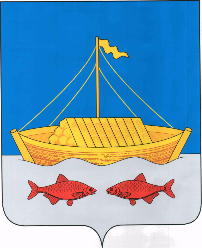 ТАТАРСТАН РЕСПУБЛИКАСЫЛАЕШ  МУНИЦИПАЛЬ районы РОЖДЕСТВЕНО АВЫЛ ҖИРЛЕГЕ СОВЕТЫ422631 Дятлово  авылы,Яшьлек  урамы, 1 нчы йорт,тел:    4-74-98